УТВЕРЖДАЮ	.д«_7д?>_^образования Садлубай/$/Инструктивно-методйческое письмо«Особенности организации социальной, воспитательной и идеологической работы в учреждениях общего среднего образованияв 2023/2024 учебном году»Общие положения.Актуальные	направления	социальной,	воспитательной	иидеологической работы в 2023/2024 учебном году.Идеологическое, гражданское и патриотическое воспитание.Военно-патриотическое воспитание.Духовно-нравственное воспитание.Экологическое воспитание.Воспитание	культуры	безопасности	жизнедеятельности	инавыков здорового образа жизни.Воспитание психологической культуры.Экономическое, трудовое и профессиональное воспитание.Взаимодействие	учреждений	общего	среднего	образованияс семьей«1.Социально-педагогическая поддержка учащихся ипсихологической помощи.ПРИЛОЖЕНИЯПриложение 1.	Календарь	государственныхпраздничных дней, памятных и праздничных дат.оказание импраздников,Приложение 2. Перечень   учебных   программ   факультативных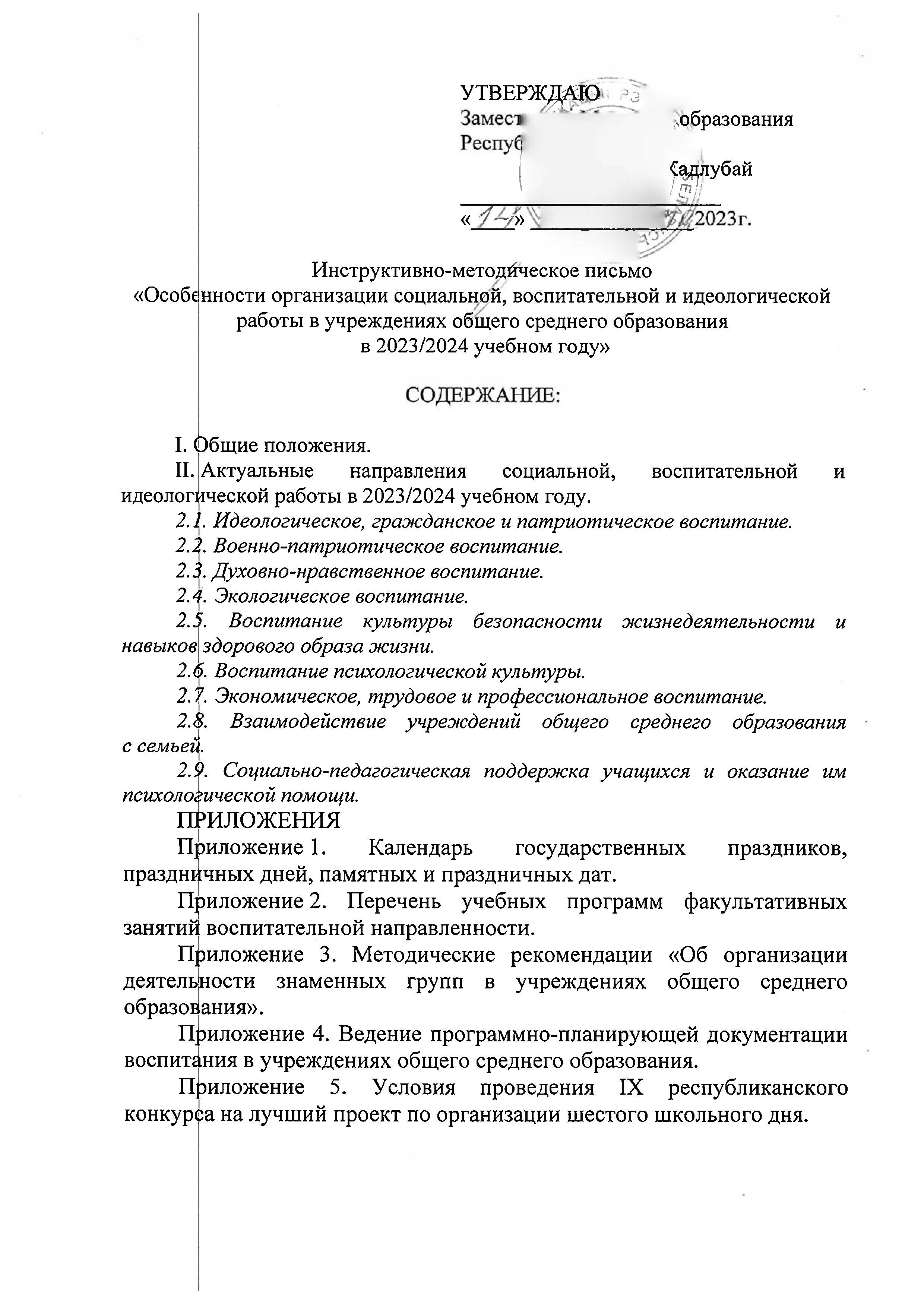 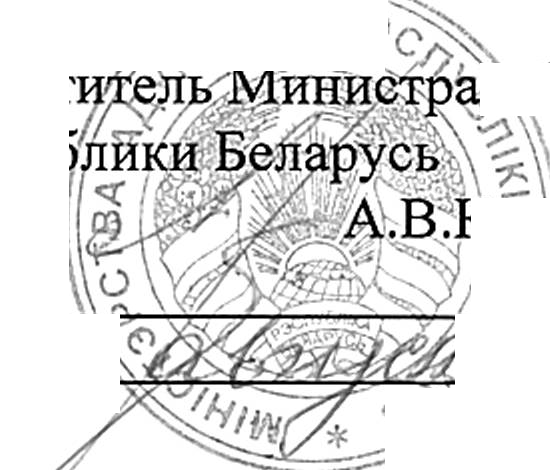 занятий воспитательной направленности.Приложение 3. Методические рекомендации «Об организации деятельности знаменных групп в учреждениях общего среднего образования».Приложение 4. Ведение программно-планирующей документациивоспитания в учреждениях общего среднего образования.Приложение 5. Условия проведения IX республиканского конкурса на лучший проект по организации шестого школьного дня.Общие положенияВ данном инструктивно-методическом письме представлены приоритетные направления социальной, воспитательной и идеологической работы в учреждениях общего среднего образования в новом учебном году.Обращаем внимание, что все составляющие воспитания, предусмотренные Кодексом Республики Беларусь об образовании и Концепцией непрерывного воспитания детей и учащейся молодежи, обязательны для реализации в учреждениях общего среднего образования. Мероприятия по реализации основных направлений работы определены Программой непрерывного воспитания детей и учащейся молодежи на 2021– 2025 гг.К началу нового учебного года разработаны методические рекомендации по ведению программно-планирующей документации воспитания в учреждениях общего среднего образования (приложение 4).Особое внимание при организации воспитательной и идеологической работы в учреждениях общего среднего образования в 2023/2024 учебном году необходимо уделить идеологическому, гражданскому, патриотическому и военно-патриотическому воспитанию, духовно-нравственному воспитанию, формированию здорового образа жизни и профилактике вредных зависимостей, организации взаимодействия с семьей.При планировании воспитательной работы в учреждениях общего среднего образования следует опираться на календарь государственныхпраздников, праздничных дней, памятных и праздничных дат (приложение 1). Целесообразно	продолжить	практику	проведения	единых	уроков,посвященных   Дню   знаний   (1   сентября),    Дню    народного    единства (17 сентября), Дню Конституции (15 марта), 81-й годовщине трагедии в Хатыни (22 марта), Дню единения народов Беларуси и России (2 апреля), Дню Победы (9 мая), Дню семьи (15 мая). Информационно-методические материалы для их проведения будут размещены в разделе национального образовательного портала: https://vospitanie.adu.by/ / Организация воспитания / Единые уроки. Уроки Памяти.Первый урок 1 сентября 2023 года в учреждениях общего среднего образования приурочен к Году мира и созидания и пройдет под названием«Беларусь и Я – диалог мира и созидания».При организации социальной, воспитательной и идеологической работы в учреждениях общего среднего образования необходимо обеспечить использование официальных источников правовой информации. Первоисточником достоверной и актуальной правовой информации является эталонный банк данных правовой информации Республики Беларусь, который формируется Национальным центром правовой информации Республики Беларусь и распространяется в составе информационно-поисковых систем (далее – ИПС) «ЭТАЛОН» и «ЭТАЛОН-ONLINE» (www.etalonline.by). В данных системах представлен полный массив законодательства Республики Беларусь в актуальном состоянии, а также полезные материалыправоприменительного характера (справочная информация, формы документов, аналитика, судебная практика и другое).Для удобства использования правовой информации работниками сферы образования в профессиональной деятельности в ИПС «ЭТАЛОН» и«ЭТАЛОН-ONLINE» функционируют и постоянно обновляются следующие тематические банки данных (далее – БД):БД «Образование», который содержит правовые акты, регулирующие общественные отношения в сфере образования, вопросы получения образования различных ступеней и уровней, социальной поддержки и защиты обучающихся, организацию оздоровления детей, направления государственной молодежной политики, в том числе по социальной поддержке одаренных учащихся и студентов, акты международного сотрудничества в сфере образования, а также правовые акты, регламентирующие профессиональную деятельность педагогических работников;БД «Права несовершеннолетних», в который включены документы, касающиеся правового положения детей, получения ими образования, осуществления трудовой деятельности, вопросов, связанных с профилактикой безнадзорности несовершеннолетних, их ответственности, а также правовые акты по противодействию торговле людьми;БД «Правовые основы государственной идеологии», в котором систематизированы документы, касающиеся конституционных основ государственного устройства, деятельности общественных объединений, государственной информационной, социальной и молодежной политики и иных.В целях формирования правовой культуры учащихся создан и функционирует Детский правовой сайт www.mir.pravo.by. Данный ресурс помогает понять учащимся, что такое право, и получить первоначальные юридические знания, рассказывает о законодательстве Республики Беларусь и правах граждан нашей страны.При организации воспитательной работы рекомендуется использовать пособия с грифом «Рекомендовано научно-методическим учреждением„Национальный институт образования Министерства образования Республики Беларусь“». Перечень учебных программ факультативных занятий воспитательной направленности, утвержденных Министерством образования Республики Беларусь, содержится в приложении 2.Учебные программы факультативных занятий воспитательной направленности, электронные версии получивших гриф пособий по воспитательной работе для учреждений общего среднего образования размещены в разделе национального образовательного портала: https://vospitanie.adu.by / Организация воспитания / Учебные программы факультативных занятий.Обращаем внимание, что при организации дополнительного образования детей и молодежи в учреждениях общего среднего образованиянеобходимо оформлять учебные программы дополнительного образования в соответствии с требованиями программно-планирующей документации дополнительного образования детей и молодежи.Актуальную информацию, методические и сценарные разработки по организации социальной, воспитательной и идеологической работы содержат республиканские научно-методические журналы «Выхаванне і дадатковая адукацыя», «Здаровы лад жыцця», психологический и социально- педагогический журнал «Диалог», научно-практический и информационно- методический журнал «Веснік адукацыі».Актуальные направления социальной, воспитательной и идеологической работы в 2023/2024 учебном годуИдеологическое, гражданское и патриотическое воспитание2023 год объявлен Годом мира и созидания. Основной идеей проведения Года мира и созидания является укрепление в обществе идей мира и созидательного труда как главных условий развития белорусского государства. Исходя из этого, учреждениям образования при организации воспитательной работы следует акцентировать внимание на формировании у учащихся понимания важности мира и согласия в обществе, осознании роли их предков в достижении и сохранении мира на нашей земле, готовности к активным созидательным действиям на благо своей Родины. Учреждениям образования также рекомендуется запланировать участие в мероприятиях, обозначенных в Республиканском плане мероприятий по проведению в 2023 году Года мира и созидания (Постановление Совета Министров Республики Беларусь 01.02.2023 № 93).25 февраля 2024 года будут проведены выборы депутатов Палаты представителей и членов Совета Республики Национального собрания Республики Беларусь, а также депутатов местных Советов депутатов Республики Беларусь. В рамках подготовки учащихся к осознанному выполнению роли избирателя в будущем учреждениям общего среднего образования необходимо предусмотреть проведение мероприятий по ознакомлению учащихся с избирательным законодательством Республики Беларусь, продолжить работу по привлечению учащихся к деятельности молодежных консультативно-совещательных органов (парламент, совет, палата) при законодательных (представительных) или исполнительных органах государственной власти Республики Беларусь, а также органов ученического самоуправления.Рекомендуем использовать в образовательном процессе книгу «Детям о Конституции. Просто о главном» (авторы Василевич Г. А., Евдокимова Ю. В.), изданную в издательстве «Адукацыя і выхаванне», которая поможет учащимся младшего школьного возраста ознакомиться с основными положениями Конституции Республики Беларусь, правами и обязанностями граждан. В красочно иллюстрированном издании с помощью аналогий и ярких примеров из обыденной жизни учащиеся постигнут основополагающие нормыправовой грамотности, узнают о богатых законотворческих традициях нашего народа.Для формирования у учащихся активной гражданской позиции, накопления у них опыта социально значимой деятельности учреждениям образования следует продолжить работу по привлечению учащихся к участию в мероприятиях и акциях гражданско-патриотической направленности, проводимых ОО «БРПО» и ОО «БРСМ».Важным направлением идеологического воспитания остается работа по формированию у учащихся уважительного отношения к государственной символике. Следует уделить должное внимание поддержанию уголков государственной символики в учреждениях образования в надлежащем состоянии, исполнению Государственного гимна, использованию государственных символов при проведении торжественных собраний и мероприятий, приуроченных к знаменательным датам и государственным праздникам.В 2023/2024 учебном году учреждениям образования следует продолжить работу по формированию у учащихся умений анализировать информацию о социальных явлениях и процессах, вести дискуссию по проблемам развития современного общества, в том числе посредством реализации информационно-образовательного проекта «Школа Активного Гражданина» («ШАГ») для V–VII, VIII–XI классов. Рекомендации по реализации данного проекта в новом учебном году будут размещены в разделе национального образовательного портала: https://vospitanie.adu.by/ Организация воспитания / Школа Активного Гражданина. Информационные и методические материалы для организации мероприятий проекта будут размещаться на национальном образовательном портале ежемесячно.К 2023/2024 учебному году разработано инструктивно-методическое письмо «Об изучении в учреждениях общего среднего образования материалов о геноциде белорусского народа в годы Великой Отечественной войны». Письмо размещено на национальном образовательном портале (https://adu.by / Главная / Образовательный процесс. 2023/2024 учебный год / Общее среднее образование / Инструктивно-методические письма).В 2023/2024 учебном году значительное место должно быть отведено подготовке празднования 80-летия освобождения Беларуси от немецко- фашистских захватчиков. Учреждениям общего среднего образования особое внимание следует уделить организации внеурочных мероприятий, посвященных подвигу белорусского народа в годы Великой Отечественной войны, проведению уроков Памяти с использованием информационно- аналитических материалов Генеральной прокуратуры Республики Беларусь о расследовании уголовного дела о геноциде белорусского народа в годы Великой Отечественной войны; запланировать участие в тематических мероприятиях и акциях.Методические рекомендации по освещению политики геноцида белорусского народа в годы Великой Отечественной войны с использованиеминформационно-аналитических материалов и документов по расследованию уголовного дела, представленных Генеральной прокуратурой Республики Беларусь, а также презентации размещены на национальном образовательном портале: https://adu.by/ Главная / Образовательный процесс. 2023/2024 учебный год / Общее среднее образование / Методические рекомендации, указания.Обращаем внимание, что в рамках расследования уголовного дела о геноциде белорусского народа в годы Великой Отечественной войны и послевоенный период Генеральной прокуратурой Республики Беларусь получены сведения, в том числе ранее неизвестные, о населенных пунктах, полностью либо частично уничтоженных в годы оккупации и не восстановленных после войны. В соответствии с заключением временной межведомственной рабочей группы, созданной распоряжением Премьер- министра Республики Беларусь от 01.12.2022 № 409р для изучения сведений, полученных в ходе расследования уголовного дела, «Хатынский список» дополнен 30 населенными пунктами, разделившими судьбу деревни Хатынь. Выяснено, что количество уничтоженных вместе с жителями и не восстановленных после войны деревень – не менее 270. Также выявлено, что количество уничтоженных полностью либо частично, в том числе вместе с жителями сельских населенных пунктов, – не менее 11 726.При подготовке мероприятий по ознакомлению учащихся с политикой геноцида белорусского народа в годы Великой Отечественной войны можно использовать книгу «Последние свидетели». В ней изложены свидетельства десятков мирных жителей, партизан, очевидцев карательных операций и массовых расстрелов, приводятся данные и уточненные цифры из малоизвестных архивных документов. В ближайшее время издание поступит в книжные магазины ОАО «Белкнига», его возрастная категория – 12 +.На протяжении учебного года необходимо продолжать работу по привлечению учащихся к деятельности по уходу и благоустройству воинских захоронений, памятников, обелисков, мемориальных комплексов (посадка деревьев, уход за парками, скверами, аллеями, увековечивающими память защитников Отечества и жертв войн), по созданию виртуальных маршрутов и карт-схем памятных мест военной истории, организации туристско- экскурсионной деятельности учащихся по памятным местам (мемориальным комплексам, музеям) с целью сохранения памяти о жертвах белорусского народа в годы Великой Отечественной войны и другое.В 2020–2022 гг. Национальным институтом образования в результате выполнения научных исследований были разработаны интерактивные дидактические материалы по изучению памятных мест Великой Отечественной войны. Материалы построены на использовании различных источников исторических знаний: исторических документов, биографических данных, литературно-художественных текстов, воспоминаний участников или свидетелей событий.Разработанные материалы обеспечивают формирование у учащихся уважения к историческому прошлому нашей страны, патриотизма, чувства гордости за подвиг белорусского народа в годы Великой Отечественной войны, стремление к изучению памятных мест, повышение учебной мотивации учащихся и их социальной активности. Разработанные материалы размещены на национальном образовательном портале в разделе«Электронные образовательные ресурсы» (BoxApps).На формирование исторической памяти, уважения к своему Отечеству, народу, языку, белорусской культуре, национальным традициям и обычаям направлена серия научно-популярных изданий гражданско-патриотической тематики для детей младшего школьного возраста «Я горжусь! / Я ганаруся!», подготовленная издательством «Адукацыя i выхаванне» по заказу Министерства образования Республики Беларусь, включающая   14   книг на белорусском и русском языках:Страна, в которой я живу / Краiна, у якой я жыву.Герб.   Флаг.   Гимн.   Государственные   символы   Республики Беларусь / Герб. Сцяг. Гiмн. Дзяржаўныя сiмвалы Рэспублiкi Беларусь.Вечная память героям. Мемориалы Беларуси / Вечная памяць героям.Мемарыялы Беларусi.Белорусские      школьники – герои      Великой       Отечественной войны / Беларускiя школьнiкi – героi Вялiкай Айчыннай вайны.Безмолвные свидетели истории / Маўклiвыя сведкi гiсторыi.Достижения белорусского спорта / Дасягненні беларускага спорту.Национальные парки и заповедники Беларуси / Нацыянальныя паркi i запаведнiкi Беларусi.Рекомендации по использованию данной серии книг в образовательном процессе размещены на национальном образовательном портале: https://adu.by/ Главная / Образовательный процесс. 2023/2024 учебный год / Общее среднее образование / Методические рекомендации, указания.Актуальной составляющей гражданского и патриотического воспитания остается формирование у учащихся чувства любви и привязанности к родным местам, интереса к истории своей малой родины, уважения к ее традициям и культуре. В этой связи учреждениям образования необходимо продолжить работу по следующим направлениям: организация туристско-экскурсионной и краеведческой деятельности (участие в экскурсиях, походах, ежегодных акциях и мероприятиях краеведческой направленности); активное использование при организации патриотических мероприятий ресурсов библиотек и музеев учреждений образования (напоминаем, что с виртуальными музеями учреждений образования страны можно ознакомиться на сайте Республиканского центра   экологии и краеведения   http://rcek.by в разделе «Музеи учреждений образования»).Обращаем внимание, что Министерством образования Республики Беларусь и Национальным институтом образования с июня по ноябрь 2023 года проводится Республиканский музейный интернет-фестиваль«Время открытий». Цель фестиваля – содействие формированию исторической памяти, воспитанию гражданских и патриотических качеств подрастающего поколения. Информация о фестивале (положение, информационное письмо) будет размещена на главной странице национального образовательного портала https://adu.by.Следует продолжить вовлечение учащихся в деятельность, направленную на благоустройство территории своего учреждения образования, улицы, населенного пункта, охрану историко-культурных и природных объектов. Также учреждениям образования рекомендуется принять участие в продолжающейся республиканской акции «Архивы – школе». Информация об условиях проведения акции размещена в разделе национального образовательного портала: https://vospitanie.adu.by / Организация воспитания / Конкурсы. Акции.В апреле 2023 года состоялась ХХ Республиканская выставка научно- методической литературы, педагогического опыта и творчества учащейся молодежи, посвященная Году мира и созидания. В рамках выставки представлен лучший опыт работы по формированию у детей и молодежи гражданской ответственности, патриотизма, национального самосознания и гражданской идентичности. Обращаем внимание, что на сайтах областных институтов развития образования созданы разделы, обозначенные баннером«XХ Республиканская выставка научно-методической литературы, педагогического опыта и творчества учащейся молодежи», где размещены аннотированные каталоги материалов учреждений образования с активными ссылками, прикрепленными к названию каждой работы. Ссылки обеспечивают возможность просмотра и скачивания материалов. Соответствующий тематический раздел оформлен на национальном образовательном портале.Важным направлением воспитательной работы остается формирование информационной культуры учащихся. Учреждениям общего среднего образования следует продолжать работу по развитию у учащихся критического мышления, умения оценивать информацию с точки зрения полноты и достоверности источника; обучению учащихся основам безопасности в сети Интернет и формированию культуры общения в социальных сетях; организации информационной воспитывающей среды учреждения образования (информационные стенды и другая визуальная информация в учреждении образования, сайт, страницы, группы, аккаунты учреждения образования в социальных сетях и другое).В соответствии с Программой непрерывного воспитания детей и учащейся молодежи в Республике Беларусь на 2021–2025 гг. в новом учебном году запланировано проведение заключительного этапа проведения IХ республиканского конкурса на лучший проект по организации шестого школьного дня (далее – конкурс). Конкурс проводится в трех номинациях. Условия проведения конкурса размещены в приложении 5. Учреждениямобразования	необходимо	принять	действенные	меры	по	подготовке	к конкурсу на лучший проект по организации шестого школьного дня.Военно-патриотическое воспитаниеВ реализацию задач военно-патриотического воспитания учащихся в учреждении общего среднего образования включены все субъекты образовательного процесса. Центральной фигурой системы военно- патриотического воспитания является руководитель по военно- патриотическому воспитанию (далее – руководитель ВПВ).При организации работы руководителя ВПВ важно использовать надежные и актуальные информационно-методические ресурсы, в том числе в Интернете.С целью методического сопровождения деятельности названного специалиста на национальном образовательном портале в разделе«Организация   воспитания»    (https://vospitanie.adu.by/)    создана    вкладка«Руководителю			по			военно-патриотическому			воспитанию» (https://vospitanie.adu.by/rukovoditelyu-po-voenno-patrioticheskomu- vospitaniyu.html ), которая содержит информацию об отечественных интернет- ресурсах (ресурсных центрах, патриотических центрах, клубах и др.), а также ссылки на сборники, статьи и методические разработки. В 2023/2024 учебном году во вкладке размещены новые материалы – «Cтатьи в журнале „Веснік адукацыі“»,		«Республиканский			семинар	„Основные			направления деятельности	руководителя	по	военно-патриотическому	воспитанию	в учреждениях		общего	среднего		образования“	(14.12.2022)».	С целью методического сопровождения военно-патриотического воспитания к новому учебному году издано и рекомендовано к использованию пособие – Военно- патриотическое	воспитание	учащихся	:	пособие	для	пед.			работников учреждений образования, реализующих образовательные программы общего среднего образования с белорус. и рус. яз. обучения / В. Г. Стуканов [и др.]. – Минск : Национальный институт образования, 2023. – 256 с. : ил.Также будут полезны материалы книги Л. Кривоноса «Судьбой повенчаны с границей», изданной к 105-летию пограничной службы Республики Беларусь. Сборник из 35 художественно-документальных новелл рассказывает о современных пограничниках, проходящих службу в подразделениях белорусской границы. В контексте рассказов можно увидеть, как с 1991 года по настоящее время менялся облик государственной границы, совершенствовалась система ее охраны, формировалось законодательство, что было неразрывно связано с зарождением и становлением независимости Республики Беларусь.При организации деятельности руководителя ВПВ необходимо использовать инструктивно-методическое письмо «Об организации работы руководителя по военно-патриотическому воспитанию в учреждениях общего среднего образования», утвержденное в 2022 году (размещено в вышеуказанной вкладке). Целесообразно изъять устаревшее инструктивно-методическое письмо с сайтов и интернет-ресурсов, разработанных руководителями ВПВ, документации. При осуществлении планирования важно помнить о необходимости включения в планы краткого аналитического отчета о деятельности за предыдущий учебный год, цели и задач военно- патриотического воспитания на учебный год. Некоторые планы определяют лишь направления деятельности, не содержат конкретных мероприятий с указанием формы организации, ответственных и сроков проведения. Единичные примеры подобных нарушений выявлены в ходе анализа организации идеологической и воспитательной работы и должны быть устранены.Важным элементом системы военно-патриотического воспитания является деятельность знаменной группы, за организацию работы которой несет ответственность руководитель ВПВ. В 2023/2024 учебном году необходимо продолжить работу по совершенствованию мастерства действий участников знаменных групп. Важно постоянно совершенствовать строевые умения, стремясь к точности, четкости, синхронности и красоте движений. Целесообразно организовать обучение знаменных групп по строевой подготовке и выполнению ритуальных действий, обеспечить их участников необходимой экипировкой. Подробные рекомендации по организации деятельности знаменных групп в учреждениях общего среднего образования представлены в Приложении 3 к инструктивно-методическому письму.В 2023/2024 учебном году необходимо продолжить работу по обновлению и оформлению экспозиций музеев, музейных комнат, посвященных подвигу белорусского народа, вопросам геноцида белорусского народа в годы Великой Отечественной войны. Особое внимание следует уделить проведению на базе музея воспитательных мероприятий военно- патриотической направленности, торжественных заседаний пионерской дружины, актива ОО «БРСМ» с приемом в состав первичных организаций новых членов. Эффективной формой работы является создание веб-сайта музея (веб-страницы на сайте учреждения образования). Целесообразно организовать оцифровку экспозиции, внедрение мультимедийных средств (видеофильмы, звуковые эффекты, компьютерные игры, интерактивные столы и тематические папки), разработку образовательных программ, которые помогают объединить материальную и виртуальную среду, вызвать сильные эмоциональные переживания у посетителей.С целью повышения эффективности военно-патриотического воспитания следует активизировать взаимодействие с военно- патриотическими клубами, созданными на базе воинских формирований и учреждений образования, соответствующими ресурсными центрами, учреждениями дополнительного образования детей и молодежи, военно- историческими музеями, ветеранскими организациями, структурными подразделениями РГОО «ДОСААФ». Это позволит создать условия для развития и самореализации учащихся, формированию у учащихсяпатриотического сознания и морально-психологических качеств, необходимых для защиты Отечества.Для повышения эффективности военно-патриотического воспитания в учреждениях общего среднего образования целесообразно осуществить следующие меры:шире использовать интерактивные формы и методы работы, информационные технологии, сервисы и инструменты (веб-квест, кроссворд, викторина, презентация, лента времени, интеллект-карта, мультимедийный лонгрид, инфографика, игра, ребус, тренажер, скринкаст, коллаж, скрайбинг, облако слов и другое);организовать проведение мероприятий военно-патриотической направленности (музыкальные тематические, творческие программы и конкурсы, экскурсии, квесты, викторины и другие) для совместного участия учащихся и их законных представителей, в том числе в шестой школьный день;обеспечить создание (обновление) экспозиций военно-исторической направленности в музеях, обновление оборудования, частичную цифровизацию музейных материалов и экспонатов;активизировать работу по организации факультативных занятий, научно-исследовательских обществ учащихся, созданию объединений по интересам военно-патриотической направленности, вовлечению учащихся в их деятельность;организовать проведение анализа качества военно-патриотического воспитания учащихся, используя критерии и показатели оценки работы руководителей по военно-патриотическому воспитанию (включены в инструктивно-методическое письмо «Об организации работы руководителя по военно-патриотическому воспитанию в учреждениях общего среднего образования»), педагогическую диагностику (анкетирование, опросы, беседы, наблюдение и другое), систему обратной связи;обеспечить создание и регулярное наполнение вкладки «Военно- патриотическое воспитание» на сайте учреждения образования.Духовно-нравственное воспитаниеВ 2023/2024 учебном году духовно-нравственное воспитание учащихся остается одним из приоритетных направлений воспитания. Целесообразность и актуальность духовно-нравственного воспитания учащихся обусловлена отраженной в Кодексе Республики Беларусь об образовании, Концепции и Программе непрерывного воспитания детей и учащейся молодежи в Республике Беларусь необходимостью формирования разносторонне развитой, нравственно зрелой творческой личности.Учреждениям общего среднего образования рекомендуется продолжить практику взаимодействия с Белорусской православной церковью (далее – БПЦ) по использованию потенциала традиционных идеалов и ценностейв духовно-нравственном воспитании учащихся, формировании их мировоззрения. В этой деятельности следует опираться на Программу сотрудничества между Министерством образования Республики Беларусь и Белорусской Православной Церковью на 2020–2025 годы, которая акцентирует особое внимание на консолидации усилий для использования потенциала православных традиций и ценностей в воспитании нравственно зрелой, духовно развитой личности, способной осознавать свою ответственность за судьбу Отечества, всего человечества, окружающего мира, быть хранительницей культурного наследия своего народа.В практике деятельности доказали свою эффективность и могут быть рекомендованы такие формы взаимодействия и организации воспитательных мероприятий с участием представителей духовенства БПЦ как тематические встречи, круглые столы по духовно-нравственной тематике, диспуты, дискуссии, уроки духовности, циклы духовных встреч со священнослужителями, тематические родительские собрания, обучающие семинары, акции, просветительские и информационные мероприятия по формированию навыков ответственного поведения, нравственно- просветительские недели, фестивали православной культуры, благотворительные марафоны, лектории и другие.Особое внимание следует уделять краеведению, которое позволяет прикоснуться к святыням родного края. В ходе знакомства учащихся с историческими памятниками белорусского народа целесообразно раскрывать не только их культурную, но и духовную значимость, роль и место в духовной жизни нашей страны.Рекомендуется в учреждениях образования организовывать проектную и исследовательскую деятельность по изучению, выявлению и воссозданию святынь родного края. Результатом подобной работы могут стать фотовыставки, тематические фильмы и презентации, разработка новых туристических маршрутов. Эффективной формой духовно-нравственного воспитания является привлечение учащихся к работе по изучению и охране памятников истории и культуры, уходу за местами захоронений защитников Отечества.В 2023/2024 учебном году необходимо продолжить работу по включению учащихся в благотворительную деятельность и волонтерское движение, содействующие формированию социальной активности и ответственности, уважительного отношения к старшим, милосердия, а также овладению навыками сотрудничества. Целесообразно организовать участие в акциях по оказанию помощи инвалидам, ветеранам войны и труда, несовершеннолетним узникам фашизма, поддержке детей из многодетных семей, детей с ограниченными возможностями и других. Благотворительные дела, творческая деятельность, созидательный труд дают учащимся возможность получить определенный жизненный опыт, проявить ценностные отношения, а в трудных ситуациях сделать нравственный выбор в пользу нравственных идеалов, благородных поступков, достойного окружения.Для успешного духовно-нравственного воспитания важна включенность учащихся в жизнь региона: региональные благотворительные акции, конкурсы (например, на лучший социальный благотворительный проект«Мы – вместе!»), региональные проекты, направленные на почитание старших, семьи, традиционных семейных ценностей, продвижение ответственного родительства, формирование в обществе уважительного отношения к правам и достоинству инвалидов, содействие позитивному восприятию и активной социальной роли инвалидов (например, региональный фестиваль семейного творчества «Жывiце ў радасцi», конкурс «Семья года» и другое); мероприятия, направленные на сохранение в обществе межконфессионального и межнационального мира и согласия, проявление уважения к религиозным традициям и культуре национальных общностей (например, региональный праздник «З народнымi традыцыямi ў новы век»,«Жировичский фэст», Рождественский православный бал и другие).В наступающем учебном году целесообразно продолжить реализацию факультативных занятий «Основы духовно-нравственной культуры и патриотизма» для учащихся V (VI), VI (VII) классов учреждений общего среднего образования. Факультативные занятия данной направленности призваны стать центром духовной жизни учреждения образования, побуждать учащихся к нравственному поведению, нравственному совершенствованию, нравственному поступку. Содержание отдельных тем факультативных занятий рекомендуется использовать при проведении внеклассных мероприятий по духовно-нравственному и патриотическому воспитанию.В настоящее время существенно возрастает роль и количество ресурсных центров по духовно-нравственному и патриотическому воспитанию учащихся. Такого рода центры, развивающиеся как единая система, функционируют в различных районах и всех регионах страны. Их работа направляется и координируется Республиканским ресурсным центром по духовно-нравственному и патриотическому воспитанию, действующим на базе государственного учреждения образования «Академия последипломного образования» (далее – Академия), и получает отражение на соответствующей странице сайта Академии, в том числе посредством интерактивного атласа ресурсных центров.Деятельность ресурсных центров следует направить на внедрение в практику эффективного опыта духовно-нравственного и патриотического воспитания, в том числе с участием представителей БПЦ; организацию повышения квалификации педагогических работников по данному направлению; подготовку методических, учебно-методических, информационно-аналитических материалов; оказание консультационной помощи педагогическим работникам; изучение, анализ и обобщение результативности работы по духовно-нравственному и патриотическому воспитанию учащихся и др.Экологическое воспитаниеВ 2023/2024 учебном году следует продолжить работу по экологическому воспитанию учащихся, направленную на формирование у них экологической культуры, умений и навыков рационального природопользования, реализацию в учреждениях общего среднего образования социальных проектов с учетом регионального экологического компонента. Работа по экологическому воспитанию является вкладом в обеспечение экологической и биологической безопасности нашей страны.При организации экологического воспитания следует помнить о том, что природа является важнейшим средством формирования у учащихся духовности, нравственности, патриотизма, эстетического вкуса, развития чувства прекрасного, саморазвития. Необходимо ориентировать учащихся на применение различных подходов к решению экологических проблем, воспитывать у них ответственность за сохранение природного наследия, формировать экологически приемлемые модели поведения, развивать опыт социально ответственной деятельности.Планом мероприятий по реализации Программы непрерывного воспитания детей и учащейся молодежи на 2021–2025 гг. определены актуальные мероприятия в рамках экологического воспитания: проведение экологических акций, стартапов, волонтерских акций по развитию осознанного потребления и пользования ресурсами; мероприятия, направленные на энерго- и водосбережение, обращение с отходами, бережное отношение к лесному фонду страны; конкурсы по сбору вторичного сырья, популяризации раздельного сбора мусора и твердых бытовых отходов и другие. Информация о мероприятиях экологической направленности, условиях их проведения размещена на сайте Республиканского центра экологии и краеведения https://rcek.by .В целях популяризации идей и ценностей устойчивого развития среди детей и молодежи с 2022 года для учащихся профильных классов педагогической направленности в учреждениях общего среднего образования реализуется Республиканский образовательный проект «Уроки устойчивого развития», организаторами которого являются Министерство образования Республики Беларусь и учреждение образования «Белорусский государственный педагогический университета имени Максима Танка». Проект предполагает проведение еженедельных онлайн сессий с цифровыми уроками о Целях устойчивого развития, изучив которые участники смогут самостоятельно провести свои первые «устойчивые» уроки и познакомить с целями устойчивого развития учащихся своих школ. Рекомендуется активизировать работу в учреждениях общего среднего образования в направлении формирования у учащихся ценностей устойчивого развития.Воспитание	культуры	безопасности	жизнедеятельности	и навыков здорового образа жизниФормирование навыков безопасного поведения, профилактика травматизма, сохранение жизни и здоровья учащихся остаются актуальным направлением воспитательной работы в учреждениях общего среднего образования в 2023/2024 учебном году. Следует постоянно акцентировать внимание учащихся на правилах поведения в школе, быту и на улице, правилах пожарной безопасности, дорожного движения.С целью обеспечения безопасности жизнедеятельности учащихся в учреждении общего среднего образования необходимо руководствоваться постановлением Министерства образования Республики Беларусь от 3 августа 2022 г. № 227 «Об утверждении правил безопасности, правил расследования и учета несчастных случаев, произошедших с обучающимися».Одним из аспектов воспитания культуры безопасной жизнедеятельности у учащихся является создание психологически безопасной среды в учреждении общего среднего образования. Вопросы формирования пространства доверия, безопасного, благополучного и психологически комфортного для получения знаний и развития творческих способностей учащихся, профилактики у них буллинга и суицидального поведения рассмотрены в готовящемся к изданию пособии для педагогических работников учреждений общего среднего образования Матюховой О. В. и др.«Школа как пространство доверия».Одним из важнейших направлений формирования здорового образа жизни у учащихся является спортивно-массовая и физкультурно- оздоровительная работа. Значимым событием в жизни нашей страны стало проведение с 5 по 13 августа в 11 городах Беларуси II Игр стран СНГ по 20 видам спорта (https://president.gov.by /   События / Подписан   Указ о подготовке и проведении в Беларуси II Игр стран СНГ).Рекомендуется включить данное спортивное событие в тематику информационных и классных часов, отразить на информационных стендах, интернет-сайтах учреждений образования.Актуальным направлением остается работа по формированию навыков здорового образа жизни. Процесс воспитания должен быть направлен на формирование у учащихся потребностей и устойчивых навыков здорового образа жизни, выработку отрицательного отношения к вредным привычкам, на укрепление физического, психического и нравственного здоровья учащихся.В современных социальных условиях актуальность приобретает формирование у учащихся умения действовать в кризисной ситуации. Обращаем внимание, что готовится к изданию учебно-методический комплекс, подготовленный в соответствии с учебной программой факультативных занятий «Мое психологическое благополучие и помощь сверстникам в кризисной ситуации» для VIII (IX, X, XI) класса учреждений образования, реализующих образовательные программы общего среднего образования, который включает пособие для педагогов и рабочую тетрадь для учащихся учреждений общего среднего образования.Воспитание психологической культуры, стремления к самопознанию и саморазвитиюВоспитание психологической культуры, стремления к самопознанию и саморазвитию является важнейшей составляющей целенаправленного процесса формирования разносторонне развитой, нравственно зрелой, творческой личности учащегося и заключается в создании условий:для формирования умений и навыков эффективной адаптации к изменяющимся условиям жизнедеятельности;формирования познавательных и учебных интересов;развития эмоционально-ценностной сферы, творческого потенциала и ресурсных возможностей;развития коммуникативных способностей и коррекции личностного развития и поведения;развития сферы представлений о себе как о личности; развития творческих способностей;стимулирования процессов самопознания и самосовершенствования, стремления к самореализации;стимулирования учебной мотивации и развития готовности к систематическому обучению;расширения социальных представлений и ценностей и иное.При планировании мероприятий по воспитанию психологической культуры, стремления к самопознанию и саморазвитию педагогическим работникам следует опираться на содержание соответствующего раздела Программы непрерывного воспитания детей     и     учащейся     молодежи на 2021–2025 годы.Повышению эффективности и результативности мероприятий будет способствовать использование разнообразных научно обоснованных современных подходов, принципов, форм, методов и технологий организации воспитательной работы, учет возрастных особенностей, уровня развития, интересов, способностей, индивидуальных особенностей учащихся, опыта социального формирования личности, а также условий и специфики конкретного учреждения образования. Такие средства педагогической деятельности предусматривают моделирование жизненных ситуаций, использование ролевых игр, диалогических методов общения, разнообразной творческой деятельности, совместное проектирование решения проблем, когда учащиеся учатся демократично общаться с другими людьми, критически и творчески мыслить, принимать обоснованные решения.К организации и участию в мероприятиях по воспитанию психологической культуры, стремлению к самопознанию и саморазвитию целесообразно привлекать всех участников образовательного процесса. Так, только во взаимодействии классного руководителя, педагога социального, педагога-психолога, законных представителей учащихся, иных заинтересованных будет эффективна организация и проведение мероприятий, направленных:на успешную адаптацию учащихся к изменившимся условиям обучения/воспитания;развитие психологической устойчивости к негативным воздействиям социума;снижение уровня агрессивности, тревожности;урегулирование конфликтов и обучение навыкам конструктивного поведения и конструктивного разрешения конфликтных ситуаций;информирование учащихся о «телефонах доверия», республиканской телефонной «горячей линии» по оказанию психологической помощи несовершеннолетним, попавшим в кризисную ситуацию;выявление и предупреждение суицидальных действий несовершеннолетних;использование в работе с участниками образовательного процесса маркеров по выявлению разрушающего поведения несовершеннолетних;формирование ценностного отношения к человеческой жизни; подготовку (поддержку) учащихся, относящихся к категориивысокомотивированных и одаренных, к участию в конкурсах, выставках, олимпиадах и других (п. 62–69 Программы непрерывного воспитания детей и учащейся молодежи на 2021–2025 годы).С целью обеспечения условий для совершенствования профессиональной компетентности руководителей и специалистов учреждений образования по актуальным аспектам воспитания психологической культуры, стремления к самопознанию и саморазвитию учащихся Академией последипломного образования проводятся мероприятия в соответствии с Республиканским координационным планом мероприятий дополнительного образования педагогических работников.Трудовое, профессиональное и экономическое воспитаниеОдной из задач трудового воспитания в 2023/2024 учебном году остается подготовка учащихся к самостоятельной жизни и труду через формирование основ культуры умственного и физического труда, осознание социальной значимости профессиональной деятельности, выработку трудолюбия, инициативности, стремления к достижению высоких результатов.Разъяснение социальной значимости профессий в обществе и формирование мотивационной основы для профессионального самоопределения – основное направление профориентационной работы в современных условиях.Планирование работы в 2023/2024 учебном году должно включать мероприятия по профессиональной ориентации учащихся, в том числе: профессиональное просвещение (профинформирование), профессиональную диагностику, профессиональное консультирование учащихся, целью которых является подготовка учащихся учреждений общего среднего образования к осознанному выбору профессии в соответствии со способностями ипотребностями общества. При этом особую роль играют внеучебные мероприятия ввиду большого разнообразия форм и методов их проведения («Школа профессионального самоопределения», «Лаборатория профориентации», «Профориентир» и иные). Особое внимание должно быть уделено качественному содержательному наполнению профориентационных мероприятий.Рекомендуется внедрить в практику профориентационной работы участие учащихся в мероприятиях формата «Учащийся на день», предполагающих совместное обучение школьников и учащихся колледжей на протяжении учебного дня в учебно-производственных мастерских на занятиях производственного обучения по одной из специальностей под руководством преподавателей и мастеров учреждений профессионального образования. В рамках таких мероприятий учащимся старших классов предоставляется возможность увидеть изнутри учебный процесс в учреждениях образования, реализующих образовательные программы ПТО и ССО, посетить учебные занятия по профильным дисциплинам, ознакомиться с профессиями и специальностями.Рекомендовано активное участие в Днях открытых дверей в различных учреждениях образования, Днях профориентации, «Профессиональных субботах», «ПрофКаникулах», включающих цикл различных практико- ориентированных образовательных мероприятий: профессиональные пробы по специальностям, профессионально-ориентированные мастер-классы, практикумы и прочие. Следует предоставить учащимся возможность«примерить» на себя профессию, поучаствовать в мероприятиях, которые реализуются в условиях профессионального контекста, приближенных к реальной профессиональной деятельности по профессиям и специальностям.Следует продолжить практику проведения экскурсий на предприятия (производственный туризм и промышленные экскурсии), практику проведения тематических встреч и круглых столов с профессионально успешными людьми, мероприятий, посвященных профессиональным праздникам и семейным профессиональным династиям.Следует в полной мере использовать возможности допрофессиональной подготовки учащихся. Важным остается проведение информационно- разъяснительной работы, в том числе с помощью ресурсов сети Интернет.Различные аспекты профориентационной работы учреждений образования, презентации эффективного педагогического опыта по данному направлению представлены в сборнике: Актуальные направления профориентационной работы в современном учреждении образования : материалы научно-практической конференции : [Электронный ресурс] / сост. А. В. Чернявская ; ГУО «Акад. последиплом. образования». – Минск : АПО, 2023. – 323 с.Особое внимание при планировании следует обратить на мероприятия по экономическому воспитанию, направленные на приобретение учащимися основ экономических знаний и дальнейший правильный выборспециальности, что позволит им быстрее включиться в профессиональную деятельность, дать старт для профессионального и карьерного роста, предпринимательской деятельности. Особое внимание важно уделить формированию умений и навыков деловой активности, самостоятельной трудовой деятельности. Следует оказать помощь развитию молодежного предпринимательства через создание и функционирование учебных фирм, бизнес-компаний, стартапов и иных инициатив.Одним из ожидаемых знаковых образовательных событий 2023 года станет проведение национального исследования качества образования (НИКО). Это новое для страны исследование, нацеленное на получение объективной информации о состоянии системы общего базового образования для принятия обоснованных управленческих решений. Каждый участник НИКО получит вариант работы, содержащий задания по двум областям функциональной грамотности (читательской и математической либо естественнонаучной и финансовой). Следует усилить работу по формированию финансовой грамотности учащихся, особое внимание уделив вопросам ведения семейного бюджета; защите прав потребителей финансовых услуг; особенностям страхования и кредитования; способам предотвращения мошеннических действий и другое.В 2023/2024 учебном году будет возможна реализация учебной программы факультативных занятий «Основы финансовой грамотности» для V–VII классов учреждений образования, реализующих образовательные программы общего среднего образования. Готовится к выпуску пособие для учителей учреждений общего среднего образования с белорусским и русским языками обучения «Основы финансовой грамотности. Факультативные занятия в 5-7 классах» (составители: Е. В. Столярова, И. В. Стефанович, А. А. Нестерова, В. М. Дедок, Л. А. Климович, В. С. Дейч) и пособие для учащихся учреждений общего среднего образования с белорусским и русским языками обучения «Основы финансовой грамотности. Факультативные занятия в 5–7 классах» (составители: Е. В. Столярова, И. В. Стефанович, А. А. Нестерова, В. М. Дедок, Л. А. Климович, В. С. Дейч).Учебно-методический комплекс «Основы финансовой грамотности. 5–7 классы» направлен на формирование у учащихся базовых знаний о финансовых концепциях, навыков разумного использования финансовых инструментов, эффективное планирование личного бюджета, обеспечение собственной финансовой безопасности, а также рациональных моделей финансового поведения и позитивного отношения к тем или иным финансовым вопросам и финансовым институтам. Обращаем внимание, что ранее разработан аналогичный УМК для 8–9 классов (https://adu.by / Главная / Образовательный процесс. 2023/2024 учебный год / Общее среднее образование / Учебные предметы. V–XI классы. / Обществоведение).Взаимодействие	учреждений	общего	среднего	образования с семьейВзаимодействие учреждений общего среднего образования с семьей следует рассматривать как процесс совместной деятельности по согласованию задач, форм и методов семейного и школьного воспитания. Целью взаимодействия является создание условий для успешной самореализации ребенка, его личностного роста, формирования мотивации к учению, сохранения физического и психического здоровья, социальной адаптации, гармонизация взаимоотношений между педагогами, учащимися и родителями, своевременное выявление проблем семейного воспитания.Взаимодействие с семьей должно быть четко выстроенной системой, которая может включать следующие направления:организация работы с семьями учащихся, требующими особого педагогического внимания;изучение особенностей семейного воспитания;коррекция детско-родительских отношений, консультирование законных представителей;проведение мероприятий с семьей в рамках шестого школьного дня (4-я суббота месяца);мероприятия, акции, музыкальные и конкурсные программы, тематические вечера, посвященные Республиканскому дню матери (14.10), Дню отца (21.10), Неделе семьи (Международному дню семьи) и другим праздничным и памятным датам;проведение родительских собраний и конференций, мероприятий республиканского проекта «Родительский университет»;участие законных представителей в работе родительского комитета, попечительского совета;организация работы учительско-родительского патруля.Классные руководители – ключевое звено в организации непосредственного взаимодействия с семьями учащихся. Именно они изучают особенности семейного воспитания, осуществляют педагогическую диагностику детско-родительских отношений, включены в процесс корректировки затруднений и нарушений.В соответствии с обновленными Методическими рекомендациями по межведомственному взаимодействию государственных органов, государственных и иных организаций при выявлении неблагоприятной для детей обстановки, проведении социального расследования, организации работы с семьями, где дети признаны находящимися в социально опасном положении, при обучении детей в учреждениях общего среднего образования изучение особенностей семейного воспитания классным руководителем осуществляется регулярно, рекомендуемая периодичность посещения несовершеннолетних на дому – 1 раз в год; чаще – при возникновении такой необходимости.Посещение семей не должно носить формальный характер. Семьи учащихся 1-х, 5-х, 10-х классов, семьи вновь прибывших в класс учащихсярекомендуется посетить до 1 ноября; семьи, знакомство с которыми уже состоялось ранее – до 1 января.Осуществляя визит в семью, чтобы не создавать напряжения во взаимоотношениях с законными представителями учащихся, классному руководителю рекомендуется согласовать дату и время посещения. При посещении семей с целью изучения особенностей семейного воспитания несовершеннолетних составление классным руководителем актов обследования условий жизни и воспитания несовершеннолетнего либо актов иного характера нецелесообразно.Отметка о посещении учащихся на дому вносится классным руководителем в классном журнале (в разделе «Улiк арганiзацыйна- выхаваўчай работы» делается запись об изучении особенностей семейного воспитания учащегося с указанием его фамилии, имени, даты посещения на дому).В   соответствии   с   Методическими   рекомендациями    по организации учреждениях образования индивидуальной профилактической работы с обучающимися (утв.    заместителем     Министра      образования А. В. Кадлубаем 01.02.2023 г.) соответствующая работа может быть организована по заявлению самого учащегося или его законных представителей. В этом случае разрабатывается программа индивидуальной профилактической работы, которая является системообразующим компонентом взаимодействия с несовершеннолетним и его законными представителями.	Программа	предусматривает	вовлечение несовершеннолетнего и его окружения в процесс преодоления проблемной ситуации, создание условий для освоения ребенком позитивного опыта разрешения проблем. Мероприятия программы, проведенные классными руководителями, регистрируются в соответствующей документации.В 2023/2024 учебном году будет продолжена реализация республиканского проекта «Родительский университет» (далее – проект). Следует отметить системную работу по реализации проекта в большинстве учреждений образования. Вместе с тем в ряде УОСО проект реализуется формально, занятия охватывают малое количество родителей; в некоторых случаях план предполагает проведение родительских собраний, тематика и периодичность проведения которых не соответствует примерной программе реализации проекта, отсутствует должный контроль и координация реализации проекта.В соответствии с инструктивно-методическим письмом «О реализации в учреждениях общего среднего образования республиканского проекта„Родительский университет“» на сайтах учреждений общего среднего образования должна быть создана и постоянно актуализироваться вкладка«Родительский    университет»,    на     которой     размещается    информация о тематике, форме организации, времени проведения мероприятий проекта, памятки, буклеты, флайеры по темам занятий, вопросы для обсуждения, задания, требующие подготовки, фотоотчеты о проведении мероприятий.Вместе с тем в ряде случаев вкладка содержит лишь план реализации проекта. Отдельные примеры вышеназванных нарушений выявлены в ходе анализа организации идеологической и воспитательной работы и должны быть устранены.В разделе национального образовательного портала https://vospitanie.adu.by создана вкладка «Родительский университет» (https://vospitanie.adu.by/roditelskij-universitet.html), которая включает следующие разделы: примерная программа проекта «Родительский университет»; информационно-методические материалы для проведения занятий с родителями; рекомендации по реализации в учреждениях общего среднего образования республиканского проекта «Родительский университет»; каталог материалов для проведения занятий с родителями (на сайте https://roduniversitet.bspu.by). Следует отметить, что в течение 2022/2023 учебного года вкладка пополнялась новыми материалами и разработками.Для использования в рамках вышеназванного проекта издано пособие Семейное   воспитание:    ребенок     –    младший    школьник    :    пособие для педагогических   работников    учреждений    общ.    сред.    образования с белорус. и рус. яз. обучения / В. В. Мартынова, Е. К. Погодина. – Минск : Национальный институт образования, 2023. – 176 с. – (Родительский университет).При организации работы с родителями необходимо постоянно расширять диапазон интерактивных методов взаимодействия, которые позволяют повысить эффективность влияния педагога на родителей, прояснить родительские ожидания, представления, опасения.Социально-педагогическая поддержка учащихся и оказание им психологической помощиОбеспечение социально-педагогической поддержки учащихся и оказание им психологической помощи является одним из основных требований к организации образовательного процесса в учреждениях общего среднего образования. Социально-педагогическая поддержка учащихся и оказание им психологической помощи осуществляются в УОСО педагогом социальным и (или) педагогом-психологом.Порядок социально-педагогической поддержки учащихся и оказания им психологической помощи утвержден постановлением Министерства образования Республики Беларусь от 20.09.2022 № 328.Круг обязанностей и объем работ, выполняемый конкретным специалистом,        уточняется        и        разъясняется        в        соответствии с квалификационными   требованиями   и   должностными     обязанностями 28 Единого квалификационного справочника должностей служащих«Должности служащих, занятых в образовании» (далее – ЕКСДС-28) в его должностной инструкции.Для эффективной организации деятельности педагога социального, педагога-психолога при проведении заседаний методических формирований педагогов социальных, педагогов-психологов в 2023/2024 учебном году необходимо обеспечить изучение актуальных нормативных правовых документов.Локальные акты местных исполнительных и распорядительных органов, разработанные для обеспечения социально-педагогической поддержки учащихся и оказания им психологической помощи, должны быть основаны на положениях и требованиях нормативных правовых актов и информационно- аналитических материалов Министерства образования.Планирование деятельности по социально-педагогической поддержке учащихся     и     оказанию     им     психологической     помощи     размещены в инструктивно-методическом письме «Особенности организации социальной, воспитательной и идеологической работы в учреждениях общего среднего образования в 2022/2023 учебном году».Создание в учреждениях образования воспитывающей среды, способствующей снижению количества правонарушений, препятствующей распространению в подростковой среде негативных социальных явлений, – главная цель педагогической деятельности по профилактике противоправного поведения учащихся.Эффективными формами и методами работы по профилактике противоправного поведения несовершеннолетних являются индивидуальное и групповое консультирование, проведение диспутов, решение проблемных задач и ситуаций духовно-нравственно и правового содержания, организация встреч с интересными людьми, работа военно-патриотических клубов, профильных лагерей, проведение туристических походов и другое.Занятость подростков во внеучебное время является действенной профилактической мерой, способствующей получению первых трудовых навыков, дающей возможность сделать более осознанный выбор будущей профессии, создающей условия для самореализации и саморазвития учащегося.В 2023/2024 учебном году необходимо принять действенные меры по обеспечению стопроцентной занятости несовершеннолетних в шестой школьный день, в каникулярный период с привлечением ресурсов учреждений дополнительного образования детей и молодежи, учреждений спорта и культуры, с использованием потенциала военно-патриотических клубов, возможностей детских и молодежных общественных объединений.Работа с учащимися, нуждающимися в особом педагогическом внимании, позволит решить задачи их эффективной занятости во внеурочное время, более эффективно осуществлять процесс гражданского, патриотического, духовно-нравственного воспитания (рекомендации «Методические аспекты совершенствования воспитательной работы в шестой школьный день»).При этом следует предусмотреть организацию постоянного мониторинга и контроля занятости несовершеннолетних не только вучреждениях образования, но и в других учреждениях дополнительного образования.Одним из важных направлений работы УОСО является профилактика суицидоопасного поведения несовершеннолетних и недопущение вовлечения детей и подростков   в   активные    деструктивные    сообщества   и    игры. В инструктивно-методическом письме «Особенности организации социальной, воспитательной и идеологической работы в учреждениях общего среднего образования в 2022/2023 учебном году» размещены Методические рекомендации    по    организации    в    учреждении    образования    работы по профилактике суицидоопасного поведения обучающихся (приложение 5).На сайте государственного учреждения образования «Академия последипломного образования» в разделе «Методическое сопровождение воспитательной работы» педагогическим работникам предлагаются полезные информационно-методические материалы по актуальным аспектам обеспечения социально-педагогической поддержки учащихся и оказания им психологической помощи.Приложение 1Календарь	государственных	праздников,	праздничных	дней, памятных и праздничных датГосударственные праздники, праздничные дни, памятные даты в Республике БеларусьГосударственные праздники:День Конституции – 15 марта;День единения народов Беларуси и России – 2 апреля; День Победы – 9 мая;День	Государственного	флага,	Государственного	герба	и Государственного гимна Республики Беларусь – второе воскресенье мая;День Независимости Республики Беларусь (День Республики) – 3 июля; День народного единства – 17 сентября.Общереспубликанские праздничные дни:Новый год – 1 и 2 января;День защитников Отечества и Вооруженных Сил Республики Беларусь – 23 февраля;День женщин – 8 марта; Праздник труда – 1 мая;День Октябрьской революции – 7 ноября. Профессиональные и прочие праздничные дни: День спасателя – 19 января;День белорусской науки – последнее воскресенье января; День печати – 5 мая;День семьи – 15 мая;День пионерской дружбы – 19 мая;День молодежи и студенчества – последнее воскресенье июня; День знаний – 1 сентября;День белорусской письменности – первое воскресенье сентября; День библиотек – 15 сентября;День пожилых людей – 1 октября;День учителя – первое воскресенье октября; День матери – 14 октября;День отца – 21 октября;День инвалидов Республики Беларусь – 3 декабря; День прав человека – 10 декабря;День белорусского кино – 17 декабря.Памятные даты:День памяти воинов-интернационалистов – 15 февраля; День чернобыльской трагедии – 26 апреля;День всенародной памяти жертв Великой Отечественной войны и геноцида белорусского народа – 22 июня.Праздничные даты (международные дни, учрежденные ООН, иными организациями, общественными объединениями)Всемирный день заповедников и национальных парков – 11 января; День юного героя-антифашиста – 8 февраля;Международный день родного языка – 21 февраля;Международный день борьбы с наркоманией и наркобизнесом	– 1 марта;Всемирный день дикой природы – 3 марта; Всемирный день поэзии – 21 марта; Международный день лесов – 21 марта;Всемирный день водных ресурсов – 22 марта; Всемирный день театра – 27 марта;Международный день детской книги – 2 апреля;Международный день спорта на благо развития и мира – 6 апреля; Всемирный день здоровья – 7 апреля;Международный день освобождения узников концлагерей – 11 апреля; Международный день полета человека в космос – 12 апреля; Международный день памятников и исторических мест – 18 апреля; Международный день Земли – 22 апреля;Всемирный день книги и авторского права – 23 апреля; Всемирный день охраны труда – 28 апреля; Международный день музеев – 18 мая;Всемирный день культурного разнообразия во имя диалога и развития – 21 мая;Международный день биологического разнообразия – 22 мая; Всемирный день без табака – 31 мая;Международный день защиты детей – 1 июня; Всемирный день окружающей среды – 5 июня; День юннатского движения – 15 июня;Международный день борьбы со злоупотреблением наркотическими средствами и их незаконным оборотом – 26 июня;Международный день дружбы – 30 июля;Всемирный день борьбы с торговлей людьми – 30 июля; Международный день молодежи –12 августа; Международный день благотворительности – 5 сентября; Международный день грамотности – 8 сентября; Международный день охраны озонового слоя – 16 сентября; Международный день мира – 21 сентября;Всемирный день туризма – 27 сентября; Международный день пожилых людей – 1 октября; Международный день музыки – 1 октября;Всемирный день защиты животных – 4 октября; Всемирный день учителей – 5 октября;День Организации Объединенных Наций – 24 октября;Международный день школьных библиотек – четвертый понедельник октября;Всемирный день науки за мир и развитие – 10 ноября; Международный день энергосбережения – 11 ноября; Всемирный день ребенка – 20 ноября;Всемирный день борьбы со СПИДом – 1 декабря; Международный день инвалидов – 3 декабря;Международный	день	добровольцев	во	имя	экономического	и социального развития (Всемирный день волонтеров) – 5 декабря;Всемирный день прав человека – 10 декабря.Юбилейные даты, которые будут отмечаться в 2023/2024 учебномгоду:25.09.2023	–	110	лет	со	дня	рождения	Сергея	Граховского,белорусского поэта, прозаика и переводчика.27.09.2023 – 120 лет со дня рождения Веры Хоружей, участницы гражданской войны, деятеля революционного движения в Западной Беларуси. 20.11.2023 – 75 лет со дня рождения Евгении Янищиц, белорусскойпоэтессы.28.11.2023 – 65 лет со дня рождения Владимира Карвата, летчика, первого Героя Беларуси.16.12.2023 – 120 лет со дня рождения Ивана Ахремчика, белорусского живописца, народного художника Белорусской ССР.24.12.2023 – 225 лет со дня рождения Адама Мицкевича, белорусского поэта, писателя, переводчика и драматурга.01.01.2024 – 95 лет со дня открытия Национальной академии наук Беларуси.06.01.2024 – 110 лет со дня рождения Аркадия Кулешова, поэта, переводчика, народного поэта Беларуси.13.01.2024 – 125 лет со дня рождения Василия Коржа, создателя и командира первого партизанского отряда в Беларуси в годы Великой Отечественной войны, генерал-майора, Героя Советского Союза.19.06.2024 – 100 лет со дня рождения Василия Быкова, белорусского писателя.03.07.2024 – 80 лет со дня освобождения Минска от немецко- фашистских захватчиков.Приложение 2Перечень учебных программ факультативных занятий воспитательной направленности, утвержденных Министерством образования Республики Беларусь и рекомендованных к использованию в учреждениях образованияУчебная программа факультативных занятий «Мой край» для I– IV классов учреждений образования, реализующих образовательные программы общего среднего образования.Учебная программа факультативных занятий «Правила в моей жизни» для II–IV классов учреждений образования, реализующих образовательные программы общего среднего образования.Учебная программа факультативных занятий «Основы духовно- нравственной культуры и патриотизма» для V (VІ) класса учреждений образования, реализующих образовательные программы общего среднего образования.Учебная программа факультативных занятий «Основы духовно- нравственной культуры и патриотизма» для VІ (VІІ) класса учреждений образования, реализующих образовательные программы общего среднего образования.Учебная программа факультативных занятий «Будущее начинается сегодня» для III (IV) класса учреждений образования, реализующих образовательные программы общего среднего образования.Учебная программа факультативных занятий «Будущее начинается сегодня» для V (VI) класса учреждений образования, реализующих образовательные программы общего среднего образования.Учебная программа факультативных занятий «Будущее начинается сегодня» для VII (VIII) класса учреждений образования, реализующих образовательные программы общего среднего образования.Учебная программа факультативных занятий «Учимся жить в мире и согласии» для V–VIII классов учреждений образования, реализующих образовательные программы общего среднего образования.Учебная программа факультативных занятий «Мы – сами» для V– VIII классов учреждений образования, реализующих образовательные программы общего среднего образования.Вучэбная праграма факультатыўных заняткаў «Краязнаўства» для VI–IX класаў устаноў адукацыі, якія рэалізуюць адукацыйныя праграмы агульнай сярэдняй адукацыі.Учебная программа факультативных занятий «Исследуя гуманитарное право» для VIII (IX, X, XI) класса учреждений образования, реализующих образовательные программы общего среднего образования.Учебная программа факультативных занятий «Мое психологическое благополучие и помощь сверстникам в кризисной ситуации» для VIII (IX, X, XI) класса учреждений образования, реализующих образовательные программы общего среднего образования.Учебная программа факультативных занятий «Основы экологии и профессиональное будущее» для IX (Х) класса учреждений образования, реализующих образовательные программы общего среднего образования.Учебная программа факультативных занятий «Подготовка волонтеров к реализации подхода “равный обучает равного”» для IX (X, XI) класса учреждений образования, реализующих образовательные программы общего среднего образования.Учебная программа факультативных занятий «Подготовка школьника – лидера и организатора детского, молодежного и общественного объединения» для IX (X) класса учреждений образования, реализующих образовательные программы общего среднего образования.Учебная программа факультативных занятий «Основы современного этикета» для IX (X, XI) класса учреждений образования, реализующих образовательные программы общего среднего образования.Учебная программа факультативных занятий «Основы семейной жизни» для учащихся IX–XI классов учреждений образования, реализующих образовательные программы общего среднего образования.Вучэбная праграма факультатыўных заняткаў «Духоўная спадчына Беларусі (IX ст. – 1569 г.)» для VI класа ўстаноў адукацыі, якія рэалізуюць адукацыйныя праграмы агульнай сярэдняй адукацыі.Вучэбная праграма факультатыўных заняткаў «Святыні роднага краю» для IX–X класаў устаноў адукацыі, якія рэалізуюць адукацыйныя праграмы агульнай сярэдняй адукацыі.Приложение 3Методические рекомендации «Об организации деятельности знаменных групп в учреждениях общего среднего образования»Общие положенияЦеленаправленное, систематическое использование символов, атрибутов, ритуалов открывает большие возможности для повышения эффективности военно-патриотического воспитания в учреждениях общего среднего образования (далее – УОСО).Государственный флаг Республики Беларусь (далее – Флаг) выносится при проведении торжественных мероприятий членами знаменной (церемониальной) группы на линейках, торжественных собраниях, праздниках и других церемониях.Знаменная группа может иметь основной и запасной составы, количество ее участников, задействованных при проведении торжественного мероприятия, зависит от места проведения, масштаба проводимого мероприятия, контингента учащихся. Численный состав знаменной группы (основной состав) может колебаться от 1 учащегося (знаменосец) до 4 человек (руководитель группы, знаменосец и 2 ассистента).Знаменная группа имеет свою экипировку:военная форма (парадная форма одежды) при наличии права ее ношения или одежда делового стиля черно-белого цвета;знаменная лента при наличии права ее ношения (одевается через правое плечо к левому боку);белые перчатки.Используемый знаменный группой Флаг должен соответствовать требованиям, представленным в Законе Республики Беларусь от 5 июля 2004 г. № 301-З «О государственных символах Республики Беларусь».Справочно: Государственный флаг Республики Беларусь крепится на древке (флагштоке), которое окрашивается в золотистый (охра) цвет. Отношение ширины Государственного флага Республики Беларусь к длине древка – 1:3.При проведении церемоний и других торжественных мероприятий на верхнем конце древка Государственного флага Республики Беларусь закрепляется навершие ромбовидной формы с изображением пятиконечной звезды, аналогичным ее изображению на Государственном гербе Республики Беларусь. Навершия изготавливаются из металла желтого цвета.Отбор учащихся в состав знаменной группыЧлены знаменной группы выбираются из числа учащихся II (8–9 классы) и III ступеней общего среднего образования, являющихся членами актива ученического самоуправления, первичной организации ОО «БРСМ», спортивных команд, победителей и участников конкурсов, фестивалей, олимпиад, показавших высокий уровень подготовки в отдельных предметныхобластях, особые успехи в научно-исследовательской, творческой, интеллектуальной и другой деятельности, не имеющих нарушений правил внутреннего распорядка, преступлений и правонарушений. Выборы могут быть организованы на конкурсной основе. При выборе членов знаменной группы также учитываются особенности физического развития учащихся (конституция, рост, группа здоровья).При необходимости следует организовать проведение родительского собрания (групповой беседы) с родителями учащихся, отобранных в знаменные группы, в ходе которого разъясняются цель и задачи знаменной группы, требования, предъявляемые к учащимся, необходимость практической и теоретической подготовки, осуществляется знакомство с руководителем соответствующей группы.Состав знаменной группы и порядок ее подготовки утверждается приказом директора УОСО (состав знаменной группы утверждается после рассмотрения кандидатур на заседании педагогического совета с учетом мнения учащихся (согласование органа ученического самоуправления, Совета первичной организации ОО «БРСМ»)). Руководителем знаменной группы может быть назначен педагогический работник (руководитель ВПВ, педагог- организатор и другие) или учащийся, обладающие соответствующим опытом, физическими и морально-психологическими качествами. Ответственным за подготовку знаменной группы назначается руководитель ВПВ (при его отсутствии – педагог учебного предмета «Допризывная и медицинская подготовка», руководитель физической культуры и спорта, другой педагог, имеющий соответствующий опыт).Члены знаменной группы обязаны:знать историю Государственного	герба, флага, гимна Республики Беларусь;воспитывать личным примером уважение к Государственному флагу Республики Беларусь;соблюдать правила обращения с Государственным флагом, стремиться каждый связанный с ним ритуал сделать содержательным и выразительным;овладевать строевыми приемами, техникой и методикой проведения церемоний вноса и выноса Государственного флага;быть примерным, дисциплинированным учащимся, иметь опрятный внешний вид.Организация занятий по строевой подготовкеВ     ходе     теоретической     и      практической      подготовки учащихся – участников знаменной группы необходимо формировать уважительное отношение к Государственному флагу, учить грамотному обращению с ним. В ходе практической подготовки знаменосцев и ассистентов целесообразно начинать с отработки элементов одиночной строевой подготовки. Важно постоянно совершенствовать строевые умения знаменной группы, стремясь к точности, четкости, синхронности и красоте движений. Строевая подготовка помогает вырабатывать выносливость,ответственность, правильную осанку, умение держать себя на публике, слаженно работать в команде.Обучение знаменных групп по строевой подготовке и выполнению ритуальных действий должно составлять не менее 20–22 часов за учебный год, проведение занятий по изучению теоретического материала должно составлять 5–6 часов (включая просмотр видеоматериалов).В ходе организации строевой подготовки осуществляется отработка выполнения в составе знаменных групп следующих ритуальных действий:внос и вынос Флага фронтом и колонной церемониальным шагом;расположение знаменосца и ассистентов   у   Флага   в   положении«Смирно»;смена знаменных групп (с передачей Флага): смена спереди, смена сзади, смешанная смена;движение знаменной группы в походном строю; преклонение Флага (минута молчания) и другое.Каждое занятие по строевой подготовке для знаменной группы должно состоять из трех частей:вводной части, в течение которой проводится осмотр внешнего вида и выход к месту занятий на строевой плац (площадку), объявляется тема, цель занятия и учебные вопросы;основной части, включающей изучение и отработку новых приемов по разделениям и в целом под команду руководителя;заключительной части, в которой рекомендуется провести разбор и дать оценку действиям учащихся, отметить их достижения и дать задание для самостоятельной подготовки.Руководитель занятия объявляет тему, цель занятий и учебные вопросы, после чего начинает занятие с повторения изученного накануне приема. Затем приступает к изучению и тренировке нового приема.Руководитель занятия сначала показывает выполнение строевого приема в целом, а затем по элементам. Показ по элементам производится в медленном темпе, а потом в обычном.Методика обучения строевым приемамОбучение строевым приемам необходимо проводить в следующей последовательности:ознакомление с приемом;разучивание приема;тренировка.Ознакомление с приемом должно дать учащимся правильное представление о нем. Для этого необходимо:назвать прием или действие и указать, где и для какой цели оно применяется;подать команду, по которой выполняется прием;показать выполнение приема в целом, а затем в медленном темпе и по разделениям с кратким пояснением порядка его выполнения.Разучивание приема проводится с целью правильного его выполнения учащимися. В зависимости от сложности строевого приема разучивание его может проводиться:в целом, если прием несложный;по разделениям, если прием сложный;с помощью подготовительных упражнений, если прием сложный и отдельные его элементы трудно усваиваются.Разучивание строевого приема или действия (его части) начинается с ознакомления. Для этого руководитель занятия образцово показывает учащимся порядок выполнения приема или действия в целом, а затем по частям (по разделениям), попутно объясняя действия.Показ необходимо сопровождать кратким объяснением. Объяснение позволяет раскрыть такие стороны изучаемых строевых приемов или действий, которые не дают полного представления путем наблюдения. Объяснение должно быть кратким и доходчивым. Оно ориентирует учащихся на то, что будет показано, или на то, от чего зависит правильность выполнения строевого приема или действия. В результате этого восприятие показанных приемов и действий становится более целеустремленным, учащиеся быстрее и более ясно представляют, что от них требуется для успешного овладения изучаемыми приемами или действиями.После ознакомления со строевым приемом или действием процесс формирования навыка как целостного действия включает три тесно связанных между собой основных этапа:расчленение приема или действия (сложного) на части (элементарные действия) и выполнение каждого элементарного действия в отдельности;последовательное объединение отдельных элементарных действий в группы, а затем – в одно целое;выработка автоматизма действий, который приобретается благодаря многократным повторениям (тренировкам), подчиненным задаче быстрейшего и правильного выполнения приема или действия.Тренировка в выполнении приема заключается в многократном его повторении до выработки у учащихся прочных навыков. Тренировка проводится вначале в медленном темпе, а затем в обычном. Ошибки, допускаемые отдельными учащимися, исправляются попутно во время тренировки.Строевые приемы и упражненияВ ходе строевой подготовки осуществляется отработка основных приемов и упражнений.Строевая стойка является основой правильного выполнения всех строевых приемов.Повороты на месте. После отработки строевой стойки начинается обучение поворотам на месте, так как только на ее основе можно правильно освоить эти приемы. Следует придерживаться и последовательностиотработки – поворот направо, налево и кругом, а затем повороты вполоборота направо и налево.Строевой шаг. Разучивание строевого шага как наиболее сложного приема, исполнение которого требует от учащихся особой собранности, подтянутости, четкости, согласованного движения рук и ног, целесообразно проводить по разделениям с помощью подготовительных упражнений. После отработки упражнения руководитель занятия приступает к обучению движению строевым шагом с темпом 60 - 70 шагов в минуту с последующим наращиванием темпа движения до 110 - 120 шагов в минуту.Поворот кругом в движении. Приступая к изучению поворота кругом в движении руководитель занятия обращает особое внимание на то, что поворот в движении кругом в отличие от поворотов направо и налево, осуществляется на носках обеих ног и движение после поворота начинается с левой ноги в тот момент, когда ноги находятся на носках.Выход из строя, возвращение в строй. Обучение выходу из строя по команде и возвращению в строй руководитель занятия начинает из развернутого одношереножного, а потом из двухшереножного строя.Действия знаменной группы при вносе и выносе Государственного флагаДействия знаменной группы при вносе и выносе Государственного флага осуществляются в соответствии со следующими требованиями.В строю, стоя на месте, знаменосец держит Флаг у ноги свободно опущенной правой рукой. Нижний конец древка должен находиться у середины ступни правой ноги. Ассистенты стоят по сторонам (слева, справа, спереди, сзади от знаменосца, в зависимости от варианта выноса Флага), дистанция между членами знаменной группы – вытянутая рука, руки опущены вдоль туловища, пальцы рук полусогнуты.Внос Флага. Знаменосец стоит с Флагом на исходной позиции – сзади левого фланга линейки или за пределами зала, площадки. Для движения по предварительной команде «Шагом марш!» знаменщик переносит Флаг на левое плечо и держит его левой рукой, вытянутой по древку, а правую руку опускает. Все команды произносятся негромко, четко.Во время выноса Флага и при движении перед строем в торжественных случаях, впереди колонны на параде знаменосец слегка наклоняет Флаг влево и чуть вперед, держит древко знамени двумя руками: левой согнутой и правой вытянутой руками. Локоть левой руки приподнят до уровня плеча, на уровне груди. Угол руки в локте и угол между левой рукой и туловищем равен 90°, правая рука почти прижата к бедру. Такое положение Флага при выносе в торжественных случаях наиболее выразительно и удобно, при этом нижний конец древка должен находиться на высоте 50–60 см от земли.Движение с Флагом начинается по команде руководителя «Знаменщик, за мной, шагом – Марш». По этой команде знаменщик и ассистенты начинают движение.Когда знаменная группа с Флагом приблизится на 40–50 шагов к месту построения, руководитель мероприятия командует: «Под Государственный флаг Республики Беларусь – СМИРНО», если учащиеся и педагоги расположены «в линию», дополнительно дается команда: «Равнение на- ПРАВО (на-ЛЕВО)».По этой команде все поворачивают голову в сторону Государственного флага Республики Беларусь и провожают его взглядом, поворачивая вслед за ним голову.Когда знаменная группа занимает заранее определенное место, руководитель мероприятия подает знак для остановки фонограммы (оркестру (барабанщикам) – для прекращения игры) и командует: «ВОЛЬНО».Знаменосец и ассистенты должны, четко знать маршрут движения, идти обязательно в ногу строевым шагом, не спешить. Ассистенты с момента команды «Шагом марш!» и до команды «Вольно!» принимают положение«смирно», в том числе и при движении.Флаг проносится вдоль линейки (строя) слева направо по отношению к строю и останавливается перед строем на правом фланге (слева от ведущих).Знаменная группа во время выноса Флага может идти:развернутым строем (знаменная группа в одной линии, слева знаменосец). На больших торжественных мероприятиях при прохождении знаменосец с ассистентами идут рядом, фронтом в три человека. Это основной строевой прием;«треугольником» (ассистенты на шаг позади знаменосца). Прием используется в случаях, если знаменной группе необходимо вынести Флаг в узком месте. Ассистенты следуют на шаг позади, образуя вместе с идущим впереди знаменосцем треугольник;в колонну (двигаются колонной по одному) – впереди первый ассистент, за ним в затылок знаменосец, позади еще один ассистент.Вынос Флага. Для выноса Государственного флага Республики Беларусь (Знамени) руководитель мероприятия командует: «Под Государственный флаг Республики Беларусь – СМИРНО», если учащиеся и педагоги расположены «в линию», дополнительно дается команда: «Равнение на- ПРАВО (на-ЛЕВО)».Когда знаменщики удалятся на 40–50 шагов, руководитель мероприятия подает знак для остановки фонограммы (оркестру (барабанщикам) – для прекращения игры) и командует: «ВОЛЬНО».Заключительные положенияИнформацию о составе знаменных групп целесообразно размещать в информационном пространстве УОСО (информационные стенды, сайт). При подготовке фото- и видеоотчетов о проведении торжественных мероприятий особое внимание должно быть уделено представлению торжественных церемоний вноса и выноса Флага (торжественный характер церемониала, четкость и красота движений).Государственный флаг Республики Беларусь, используемый знаменной группой, хранится в УОСО в специально отведенном месте (школьный музей, учительская). Место хранения Флага и ответственный за хранение определяется локальным нормативным актом учреждения образования.С целью обеспечения высокого уровня теоретической и практической подготовки на уровне района (города) целесообразно организовать проведение Школы знаменных групп (заседания (занятия), в том числе на базе воинских подразделений, ресурсных центров – не менее 2 раз в год) и Смотра знаменных групп учреждений общего среднего образования (1 раз в год).Приложение 4Ведение программно-планирующей документации воспитания в учреждениях общего среднего образованияПланирование работы заместителя директора по воспитательной работеЗаместитель директора по воспитательной работе непосредственно координирует и направляет идеологическую и воспитательную работу педагогических работников, в том числе учителей, выполняющих обязанности классных руководителей (далее – классные руководители), педагогов- организаторов, педагогов-психологов, педагогов социальных, руководителя по военно-патриотическому воспитанию, педагогов дополнительного образования, работников библиотеки.Заместитель директора по воспитательной работе организует разработку программно-планирующей документации воспитания в учреждении общего среднего образования (далее – УОСО), текущее и перспективное планирование по направлению деятельности. Перечень документов, обязательных для ведения, определяется в соответствии с номенклатурой дел УОСО. Сроки хранения документов, включенных в номенклатуру дел, указываются на основании действующего перечня документов, указанных в постановлении Министерства образования Республики Беларусь от 28.11.2022№ 450 «О перечне документов, образующихся в процессе деятельности Министерства образования».Рекомендуемый перечень документов, обязательных для ведения отдельными педагогическими работниками учреждений образования, реализующих образовательные программы общего среднего образования, определен постановлением Министерства образования Республики Беларусь от 27.12.2017 № 164 «Об установлении перечня документов, обязательных для ведения отдельными педагогическими работниками, и исключения практики привлечения педагогических работников к выполнению работ, не относящихся к выполнению их трудовых функций».На основании программы воспитательной работы УОСО, разработанной на пять лет, создается план воспитательной работы, являющийся разделом годового плана работы УОСО.В соответствии с постановлением Министерства образования Республики Беларусь от 22.09.2022 № 332 «О проведении воспитательной работы педагогическими работниками во внеучебное время с обучающимися» на основании плана воспитательной работы УОСО разрабатываются планы работы:педагогических работников, выполняющих обязанности классных руководителей (на полугодие);педагога-организатора (на полугодие);план физкультурно-оздоровительных и спортивно-массовых мероприятий (на полугодие).В соответствии с постановлением Министерства образования Республики Беларусь от 20.09.2022 № 328 «О социально-педагогической поддержке обучающихся и оказании им психологической помощи» разрабатываются следующие планы работы:план работы педагога-психолога на полугодие (учебную четверть); план работы педагога социального на полугодие (учебную четверть).В соответствии с инструктивно-методическим письмом «Об организации работы руководителя по военно-патриотическому воспитанию в учреждениях общего среднего образования» разрабатывается план работы руководителя по военно-патриотическому воспитанию (на учебный год).В УОСО могут функционировать методические формирования классных руководителей.В план воспитательной работы УОСО включаются значимые мероприятия по реализации основных направлений воспитания, в том числе в шестой школьный день и каникулярный период (с указанием сроков, места их проведения, участников и лиц, ответственных за проведение мероприятий).В соответствии с методическими рекомендациями Министерства образования по организации воспитательной работы в каникулярный период, шестой школьный день в план воспитательной работы могут вноситься изменения и дополнения с целью уточнения и корректировки. Данная информация размещается на сайте УОСО, информационных стендах для ознакомления всех участников образовательного процесса.При планировании воспитательной работы необходимо уделять внимание наиболее актуальным проблемам воспитания при определении цели, задач, совершенствовании содержания, форм и методов идеологической и воспитательной работы с учетом особенностей, традиций и возможностей педагогического коллектива.В примерной структуре планирования деятельности учреждения образования на учебный год раздел «Организация воспитательной (и идеологической) работы» включает проведение акций, конкурсов, фестивалей, смотров и других мероприятий; реализацию социально-значимых проектов, осуществление волонтерской деятельности; проведение физкультурно-оздоровительных и спортивно-массовых мероприятий; осуществление взаимодействия с семьями учащихся, учреждениями дополнительного образования детей и молодежи, общественными организациями, объединениями, социумом; планирование работы в период каникул; мероприятия по профориентации учащихся и другие.Анализ воспитательной работы является частью общего анализа работы УОСО за прошедший учебный год.В анализе воспитательной работы, являющимся основой для планирования воспитательной работы на новый учебный год, указываются как положительные результаты воспитательной работы, так и недостатки(проблемы), выявленные в ходе проведения самоконтроля заместителя директора по воспитательной работе, а также анализируется мониторинг воспитанности учащихся. Оценка результативности процесса воспитания показывает, насколько адекватны поставленным целям содержание работы, выбранные методы, средства и формы, насколько учтены психологические условия и другое. Описание должно быть кратким.Основные составляющие воспитания являются главными при определении названия подразделов плана, согласуются на районном (городском) заседании методического формирования заместителей директоров по воспитательной работе на установочном мероприятии до начала учебного года.В структуре программно-планирующей документации по воспитанию также должны быть представлены:план по реализации республиканского проекта «Родительский университет» в учреждениях общего среднего образования на учебный год;программы объединений по интересам дополнительного образования детей и молодежи, разработанные на основе типовых программ. Учреждением образования «Национальный центр художественного творчества детей и молодежи» создан банк программ объединений по интересам по всем направлениям деятельности, который насчитывает более 300 программ и иные материалы	(https://method.nchtdm.by/elektronnaya_biblioteka/). Педагогическим работникам предлагается активно использовать данные материалы при организации образовательной деятельности;индивидуальные программы дополнительного образования детей и молодежи (в случае необходимости);планирующая документация по работе с детьми, признанными находящимися в социально опасном положении, детьми, признанными нуждающимися в государственной защите (в случае необходимости);индивидуальная программа первичной комплексной реабилитации (в случае необходимости);расписание работы факультативных занятий, реализующих учебные программы воспитательной направленности;план работы клубов (в случае необходимости).Темы по самообразованию классных руководителей на учебный год являются избыточным требованием со стороны руководства УОСО.Изучение качества идеологической и воспитательной работыСистемное изучение эффективности проводимой работы осуществляется в соответствии с Методическими рекомендациями по применению критериев и показателей эффективности идеологической и воспитательной работы с обучающимися (Зборнік нарматыўных дакументаў Міністэрства адукацыі   Рэспублікі   Беларусь.   –   2018.   –   №   20   (882)) по следующим параметрам:Личностное развитие (уровень воспитанности) учащихся как показатель эффективности идеологической и воспитательной работы в УОСО (личностные параметры).	Качество организации идеологической и воспитательной работы в УОСО (системные параметры).На основании результатов анализа и самоанализа качества воспитательной работы определяются проблемные вопросы в организации работы, планируются мероприятия по повышению ее эффективности: конкретизация задач, совершенствование содержания и форм воспитательной работы с учащимися, организационно-методической работы с педагогическими работниками.Обсуждение результатов изучения эффективности воспитательной работы рекомендуется включать в план работы педагогического совета, методического формирования классных руководителей.Одной из актуальных и социально значимых целей воспитательной работы в УОСО является профилактика противоправного поведения учащихся. Данная работа реализуется в соответствии с Методическими рекомендациями по организации индивидуальной профилактической работы (далее – ИПР) с обучающимися (утверждены заместителем Министра образования Республики Беларусь от 01.02.2023). Контроль за проведением ИПР в учреждении образования осуществляет заместитель директора по воспитательной работе, который координирует деятельность педагогических работников и организует анализ и рассмотрение ее результатов.В соответствии с постановлением Министерства образования Республики Беларусь от 03.08.2022 № 227 «Об утверждении правил безопасности, правил расследования и учета несчастных случаев, произошедших с обучающимися» обязанности по организации и контролю безопасности при проведении воспитательных мероприятий возлагаются на заместителя директора по воспитательной работе, который координирует и направляет идеологическую и воспитательную работу педагогических работников. С ответственными лицами проводится целевой инструктаж по соблюдению мер безопасности с последующим оформлением в журнале регистрации инструктажа (пункт 143).В годовой план работы учреждения УОСО в разделе «Общее управление учреждением образования» в течение учебного года заместителю директора по воспитательной работе необходимо включать изучение вопросов по организации воспитательной работы:изучение качества воспитания;анализ результатов деятельности педагогических работников по выполнению Программы непрерывного воспитания детей и учащейся молодежи на 2021–2025 гг., обеспечению их полного и качественного выполнения;обеспечение организации занятости учащихся в свободное от учебы время, в том числе в шестой школьный день;организация профилактической работы по предупреждению правонарушений и преступлений несовершеннолетних;реализация республиканского проекта «Родительский университет»; организация работы по профилактике вредных зависимостей средиучащихся и другое.Разнообразие содержания видов и методов самоконтроля за воспитательной работой требует четкого планирования. Очевидно, что глубокий и объективный контроль за всеми участниками и направлениями работы осуществлять нецелесообразно.В основу отбора объектов самоконтроля прежде всего должны быть положены задачи учреждения образования и план воспитательной работы. На основании приказа Министра образования Республики Беларусь от 10.06.2022 № 401 «Об утверждении Правил педагогических работников» все участники образовательного процесса обязаны уважать честь и достоинство педагогических работников. Контроль за деятельностью педагогических работников целесообразно представлять как способ пропаганды положительного опыта, интересных педагогических приемов или оказания необходимой методической помощи.Планирование воспитательной работы классного руководителяПедагогические работники, выполняющие функции классного руководителя (далее – классные руководители), назначаются из числа учителей на учебный год приказом руководителя учреждения образования.В своей работе классный руководитель руководствуется законодательством Республики Беларусь, нормативными правовыми актами и методическими рекомендациями Министерства образования Республики Беларусь, Инструкцией о проведении воспитательной работы педагогическими работниками во внеучебное время с обучающимися (постановление Министерства образования Республики Беларусь от 22.09.2022 № 332), а также уставом учреждения образования.Основные составляющие воспитания определены Концепцией непрерывного воспитания детей и учащейся молодежи (постановление Министерства образования Республики Беларусь от 15.07.2015 № 82), направления воспитания учащихся указаны в Программе непрерывного воспитания детей и учащейся молодежи на 2021–2025 годы (постановление Министерства образования Республики Беларусь от 31.12.2020 № 312).Основные функции деятельности классного руководителя определены в Инструкции о проведении воспитательной работы педагогическими работниками во внеучебное время с обучающимися (постановление Министерства образования Республики Беларусь от 22.09.2022 № 332).В соответствии с постановлением Министерства образования Республики Беларусь от 27.12.2017 № 164 «Об установлении перечня документов, обязательных для ведения отдельными педагогическими работниками, и исключения практики привлечения педагогических работников к выполнению работ, не относящихся к выполнению их трудовыхфункций» определен перечень документов, обязательных для педагогического работника, выполняющего функции классного руководителя:классный журнал;планирование работы на полугодие;социально-педагогическая характеристика класса; личные карточки учащихся;дневники учащихся.Планирование воспитательной работы в классном коллективе можно определить как процесс совместной деятельности классного руководителя, учащихся и их законных представителей по определению целей, содержания и способов организации воспитательного процесса и жизнедеятельности в классном коллективе.В процессе планирования воспитательной работы классному руководителю необходимо ориентироваться на план воспитательной работы учреждения образования на текущий учебный год.Структура плана воспитательной работы классного руководителяможет содержать:анализ воспитательной работы за предыдущий учебный год;цель и задачи воспитательной работы на текущий учебный год;мероприятия по реализации основных направлений воспитания на полугодие, в том числе в шестой школьный день и каникулярный период;сроки, место их проведения;указание участников мероприятий и лиц, ответственных за проведение мероприятий.План воспитательной работы классного руководителя отражает взаимодействие с педагогом-организатором, специалистами по оказанию социально-педагогической поддержки и оказанию психологической помощи учащимся, руководителем по военно-патриотическому воспитанию, работниками библиотеки, органами ученического самоуправления учреждения образования, законными представителями учащихся и другими.Анализ качества воспитания в классе за предыдущий учебный год осуществляется по завершении учебного года, на его основании разрабатываются планы воспитательной работы в классе на полугодия.Анализ воспитательной работы за прошедший учебный год позволяет наметить целевые ориентиры, готовит базу для планирования всей деятельности и предвосхищает планирование. Анализ осуществляется на основе результатов диагностики. Алгоритм проектирования деятельности классного руководителя, диагностические методики рекомендованы в пособии для педагогических работников УОСО под редакцией Н. К. Катович«Методический инструментарий классного руководителя» (2020).Примерная структура анализа воспитательной работы за год может состоять из анализа реализуемых целей, задач и приоритетных путей их решения; участия в реализации общешкольной задачи и деятельности по реализации задач и проблем, стоявших перед классным коллективом. Послеэтого обобщаются выявленные проблемы за отчетный период и, исходя из всего перечисленного, определяются приоритетные направления и пути их решения, постановки общей цели и конкретных задач деятельности на следующий период.Примерная структура написания анализа воспитательной работы в классе за 20 /20 учебный годВведение. Обоснование деятельности за отчетный период: цель и задачи, стоявшие в отчетном периоде;проблемы, над которыми работал классный руководитель; приоритетные направления и пути, выбранные для решения этихпроблем.Основная часть. Участие в реализации задач учреждения образования и деятельность по реализации задач и проблем, стоявших перед классным коллективом:наиболее значимые (традиционные) тематические мероприятия по реализации задач (формы, цель, тематическая направленность и практическая значимость);проблемные вопросы, выявленные в ходе работы по решению задач, пути их разрешения;выводы о качестве работы, основанные на анализе выполнения поставленных цели, задач и выявленных проблем.Заключение. Определение приоритетных направлений и путей их разрешения, постановка общей цели и конкретных задач деятельности на следующий период.Социально-педагогическая характеристика класса заполняется классным руководителем на начало и конец учебного года, для вновь назначенных классных руководителей – на конец первой четверти, поддерживается в актуальном состоянии в течение учебного года и корректируется при необходимости.Примерная структура написания социально-педагогической характеристики классаОбщие сведения о классном коллективе. История его формирования: количество учащихся;из них мальчиков, девочек; возрастной состав;были ли слияния с другими классами, есть ли прибывшие учащиеся (из каких учреждений образования);Содержание и характер учебной деятельности:общая характеристика успеваемости, дисциплины; дисциплина на уроках (кто нарушает);пропуски уроков.Жизнь класса во внеучебное время:отношение учащихся к занятиям в объединениях по интересам, экскурсиям, участию в спортивных соревнованиях, мероприятиях;участие классного коллектива в жизни учреждения образования; проявление сознательной дисциплины;участие	в	общественно	полезном	труде	в	классе,	учреждении образования.Руководство классным коллективом и его организацией:актив класса, его работа, участие в работе органов ученического самоуправления;участие в воспитательных мероприятиях;наличие неформальных лидеров, причины их влияния на класс; наличие отверженных, непринятых.Взаимоотношения внутри коллектива: степень сплоченности;проявление взаимной требовательности, чуткости, взаимопомощи; наличие или отсутствие группировок;особенности взаимоотношений между мальчиками и девочками; эмоциональное неблагополучие отдельных учащихся.Общие выводы:уровень развития коллектива;характер общего эмоционального климата в коллективе; дисциплинированность;определение основных недостатков в организации жизни коллектива.Социально-педагогическая характеристика класса должна содержать достаточное количество обоснованных конкретных педагогических выводов, учитывающих специфику данного классного коллектива.Фактическое выполнение классным руководителем организационно- воспитательной работы отражается в классном журнале.Процесс документирования организационно-воспитательной работы классного руководителя регламентирован Инструкцией о порядке определения оплачиваемых часов организационно-воспитательной работы и дополнительного контроля учебной деятельности учащихся в учреждениях образования (постановление Министерства образования Республики Беларусь от 25.11.2004 № 70 в редакции от 13.05.2023 № 156).При документировании организационно-воспитательной работы в классном журнале классный руководитель указывает количество часов организационно-воспитательной работы, соответствующее тарификации. В классном журнале на страницах организационно-воспитательной работы отражается фактическое проведение информационных, классных часов, участие класса в мероприятиях во внеучебное время по различным направлениям воспитания, работа по взаимодействию с семьями учащихся, участие в мероприятиях шестого школьного дня и другое.Для записи в классном журнале часов ОВР предлагаются следующие виды деятельности:Индивидуальная и групповая воспитательная работа с учащимися и их родителями (законными представителями):проведение	индивидуальных	бесед	с	учащимися,	законными представителями несовершеннолетних записывается как 0,5–1 час.Пример:проведение классных часов, собраний по текущим вопросам – 1 час;Справочно:Классный час проводится еженедельно по запланированной тематике, а также не реже одного раза в месяц по вопросам состояния дисциплины, результатам учебной деятельности учащихся, участия в общественно полезном труде, культурной и общественной жизни класса УОСО.В журнале делается следующая запись:Справочно:Проведение информационных часов – еженедельно. Информационный час может стоять в расписании в любой день недели. Продолжительность информационного часа: для учащихся I ступени обучения – 15–20 минут, для учащихся II и III ступеней обучения – от 20 до 45 минут. Целесообразно указывать также форму проведения мероприятия.В журнале делается следующая запись:Целесообразно указывать также форму проведения мероприятия.В	классном	журнале	отражаются	ежемесячные	мероприятия	для учащихся в рамках реализации информационно-образовательного проекта«Школа	Активного	Гражданина»	по	тематике,	которую	определяет Министерство образования Республики Беларусь.В журнале делается следующая запись:Важное значение при организации воспитательной работы имеет взаимодействие с родителями (законными представителями) учащихся. Одним из компонентов системы работы с законными представителями учащихся является республиканский проект «Родительский университет». В ходе реализации проекта один раз в четверть (предпоследняя или последняя неделя четверти) в рамках классных родительских собраний проводятся мероприятия для законных представителей учащихся в соответствии с темами программы, которые записываются в классном журнале на странице организационно-воспитательной работы.Кроме этого, в классных журналах классные руководители могут фиксировать посещения семей учащихся, беседы с родителями (законными представителями) по различным вопросам и другие формы работы с семьями учащихся.В классном журнале должно быть отражено обучение правилам безопасного поведения учащихся на начало и конец учебного года, в каникулярное время.Планирование работы педагога-организатораВ соответствии с постановлением Министерства образования Республики Беларусь от 27.12.2017 № 164 «Об установлении перечня документов, обязательных для ведения отдельными педагогическими работниками, и исключения практики привлечения педагогических работников к выполнению работ, не относящихся к выполнению их трудовых функций» определено планирование работы педагога-организатора на полугодие.В процессе планирования педагогу-организатору необходимо ориентироваться на план воспитательной работы учреждения образования на текущий учебный год.Структура плана педагога-организатора может содержать:аналитический отчет работы за предыдущий учебный год; цель и задачи работы на текущий учебный год;мероприятия по реализации основных направлений воспитания на полугодие, в том числе в шестой школьный день и каникулярный период;сроки, место их проведения;указание участников мероприятий и лиц, ответственных за проведение мероприятий.Совместно с другими педагогическими работниками педагог- организатор координирует работу детских и молодежных общественных объединений, указанных в республиканском реестре молодежных и детских объединений,	пользующихся	государственной	поддержкой(https://adu.by/images/2023/05/reestr.docx), содействует их образованию, реализации целей и задач, предусмотренных уставами этих формирований.На сайте общественного объединения «Белорусская республиканская пионерская организация» размещена информационно-образовательная платформа для вожатых.На	сайте	учреждения	образования	«Национальный	детский образовательно-оздоровительный центр «Зубренок»	создан виртуальный методический кабинет для педагогов, организующих оздоровление учащихся.Педагогу-организатору, осуществляющему координацию деятельности детских и молодежных организаций, объединений, при организации и планировании воспитательной работы необходимо использовать следующую учебно-методическую литературу:Ученическое самоуправление : от теории к практике : пособие для педагогов учреждений общего среднего образования с белорусским и русским языками обучения / Н. К. Катович [и др.] ; под ред. Н. К. Катович. Минск : Национальный институт образования, 2021. 224 с.Подготовка лидеров детских и молодежных общественных объединений в учреждениях образования : пособие для педагогов учреждений общего среднего образования с белорусским и русским языками обучения, учреждений дополнительного образования детей и молодежи / М. Е. Минова. Минск : Национальный институт образования, 2018Приложение 5Условия проведения IХ республиканского конкурса на лучший проект по организации шестого школьного дняОБЩИЕ ПОЛОЖЕНИЯРеспубликанский конкурс на лучший проект по организации шестого школьного дня (далее – конкурс) проводится в учреждениях общего среднего образования, учреждениях дополнительного образования детей и молодежи в соответствии с Программой непрерывного воспитания детей и учащейся молодежи в Республике Беларусь на 2021–2025 гг.Целью конкурса является совершенствование работы учреждений общего среднего образования, учреждений дополнительного образования детей и молодежи по организации шестого школьного дня.Задачами конкурса являются:повышение воспитательного потенциала шестого школьного дня, учебных и факультативных занятий, дополнительного образования детей и молодежи;обновление содержания воспитания, оптимизация форм и методов воспитания с учетом новейших научных достижений в области воспитания и лучшего опыта воспитательной работы в учреждениях образования;выявление и пропаганда лучшего опыта работы педагогических коллективов учреждений общего среднего образования, учреждений дополнительного образования детей и молодежи по организации шестого школьного дня;информационно-методическое обеспечение шестого школьного дня как средство совершенствования профессиональной компетентности педагогических работников учреждений общего среднего образования, учреждений дополнительного образования детей и молодежи.УЧАСТНИКИ КОНКУРСАВ конкурсе принимают участие творческие коллективы, созданные на базе учреждений общего среднего образования, учреждений дополнительного образования детей и молодежи, включающие учащихся, педагогических работников, законных представителей, членов детских и молодежных общественных объединений, органов ученического самоуправления, объединений по интересам, волонтерских отрядов, молодежных клубов и других.Нецелесообразно повторное участие в конкурсе одних и тех же учреждений образования.Для участия в заключительном этапе представляется согласие на обработку персональных данных участников конкурса, которое подается в оргкомитет до 14 октября 2023 года в формате PDF по электронной почте usvr@akademy.by (Приложение 5.4).СОДЕРЖАНИЕ КОНКУРСАКонкурс проводится по трем номинациям:Номинация I «Во имя мира и созидания»	представляетсяпримерными тематическими проектами:«Память хранят живые»;«Воспитать защитника»;«Быть патриотом – быть гражданином» и другие.Данная тематика проектов направлена на активное участие учащихся в проектах гражданско-патриотической, историко-краеведческой, военно- патриотической направленности, приобретение ими опыта выражения своей гражданской позиции; на приобщение учащихся к национальным традициям, культурно-историческому наследию белорусского народа; на привлечение учащихся к поисковой и исследовательской работе по изучению истории своего региона, страны; осознание учащимися ответственности за судьбу страны, гордости за сопричастность к деянию своих предков, формирование ценностного отношения к Родине, понимание важности сохранения исторической памяти, увековечения героев современной Беларуси, защитников Отечества и героев Великой Отечественной войны.«Гордимся нашими земляками»;«Эстафета героев спорта. Путь к успеху»;«Беларусь прославляем. Беларусью гордимся» и другие.Тематика предлагаемых проектов направлена на идеологическое, духовно-нравственное воспитание, формирование мировоззрения как системы взглядов на окружающий мир, общество, других людей и самого себя; формирование целостной, политически грамотной, сознательно участвующей в социальной жизни общества личности; изучение истории, обычаев и традиций белорусского народа и народов других стран; вовлечение учащихся в проектную социально и общественно значимую деятельность; осознание учащимися общечеловеческих ценностей, формирование нравственных идеалов, ориентиров, готовность руководствоваться ими в практической деятельности в процессе реализации проекта.Номинация II «Шестой день всегда в моде!» представляетсяпримерными тематическими проектами:«Мы выбираем здоровье!»;«Шестой день – мы за ЗОЖ»;«Безопасное детство»;«Путешествуй по Беларуси – воспитывай патриота» и другие.Предлагаемая тематика проектов направлена на формирование у учащихся ценностного отношения к здоровью, ответственного и безопасного поведения, включение учащихся в различные виды творческой, социально значимой деятельности, на обучение навыкам и умениям правильного поведения в экстремальных ситуациях и практической отработки полученных знаний; пропаганду ценностей здорового образа жизни в шестой школьный день, воспитания уважения к культуре белорусского народа, его богатой истории через туристско-краеведческую и экскурсионную деятельность.«Всему начало здесь, в краю моем родном»;«Оставь экослед» и другие.Данная тематика проектов направлена на формирование у учащихся экологического мировоззрения, понимания ценности природы, социальной активности в решении вопросов охраны окружающей среды, экологически грамотного поведения, ценности осознания учащимися необходимости ответственного отношения к природе, вовлеченности в природоохранную деятельность.«Все начинается с семьи»;«Семья – лестница в будущее!»;«Воспитание любовью» и другие.Предлагаемая тематика проектов направлена на формирование семейных ценностей, развитие культуры взаимоотношений между полами; проявление уважения и заботы о близких и старшем поколении.Номинация III «Шестой день – от идеи к воплощению» представляется примерными проектами, включающими в себя разнообразные творческие идеи и подходы к организации шестого школьного дня:«Лучший медиаресурс шестого дня»;«Диалоговая площадка 24/7» и другие.Данная тематика проектов направлена на формирование информационной культуры учащихся, подготовки их к новым условиям жизни, развитие критического мышления, обучение умениям ориентироваться в потоках информации, защищаться от негативных ее воздействий; развитие медиакультуры, сохранение и приумножение культурных, духовно- просветительских ценностей в современном информационном пространстве.«Профессии шестого дня – профессии от «А» до «Я»;«Слава в руках труда» и другие.Предлагаемая тематика проектов направлена на формирование ценностного отношения к труду, социальной значимости профессиональной деятельности; развитие трудолюбия, бережливости, ответственности, самостоятельности, инициативности, потребности в созидательном труде, готовности и стремления к осознанному профессиональному выбору.Требования к содержанию проекта:актуальная социальная и практическая значимость проекта, привлекающая внимание к заявленной теме, аргументированно и доходчиво ее раскрывающая;фактическая информация должна быть достаточна, факты достоверны, идеи оригинальны, полностью описаны и раскрыты;эстетический компонент оформления проекта и целостность его представления.Проектная работа должна:носить авторский характер;основываться на требованиях действующих нормативных правовых актов, современных научных материалах по избранной тематике;отвечать требованиям положения республиканского конкурса на лучший проект по организации шестого школьного дня и четкого изложения материала, доказательности и достоверности используемых фактов;отражать умение пользоваться рациональными приемами поиска, отбора, обработки и систематизации информации;содержать примеры эффективного опыта воспитательной работы в учреждении образования;соответствовать правилам оформления работы (четкая структура, логичность содержания, правильное оформление библиографических ссылок в списке используемых источников, аккуратность выполненной работы).Материалы проектов номинаций могут быть действующими или практически реализованными, носить информационный, познавательный, пропагандистский, агитационный, игровой, занимательно-развлекательный характер.Объем конкурсных материалов не должен превышать 30 страниц (объем проекта – не более 15 страниц; объем приложения   –   не более 15 страниц).От каждой области и г. Минска представляется по одному проекту в каждую номинацию.Конкурсный проект должен иметь следующую структуру: титульный лист (приложение 5.3); содержание; введение; основная часть, заключение; список использованных источников; приложения (при необходимости).Содержание включает перечень заголовков отдельных частей без указания номеров страниц.Список использованных источников помещается после «заключения» и содержит источники информации, на которые в проектной работе приводятся ссылки.Приложения могут содержать дополнительные материалы (графики, схемы, таблицы, фотографии, рисунки), которые способствуют лучшему пониманию представленного проекта. Приложения нумеруются цифрами (например, приложение 1, или рис. 1, таблица 6) и должны иметь соответствующие названия. Все материалы, помещаемые в приложения, должны быть так или иначе описаны в тексте основной части конкурсных материалов, чтобы можно было понять, приложением к чему является данный фрагмент, какие задачи решались на его основе и с его помощью. На каждое из приложений обязательно должна быть дана соответствующая ссылка в тексте основной части конкурсной работы.Таблицы, используемые в приложении, оформляются размером шрифта13 пт.Конкурсная работа может быть выполнена на русском или белорусскомязыках.Оформление. Набор текста конкурсной работы осуществляется с использованием текстового редактора: использовать шрифт Times New Roman, размер шрифта – 14 пт.; межстрочный интервал – 1; размеры полей: верхнего и нижнего – 20 мм, левого – 30 мм, правого –10 мм.ПОРЯДОК ПРОВЕДЕНИЯ КОНКУРСАКонкурс проводится в три этапа: на районном, областном (Минском городском) и республиканском уровнях.Первый этап конкурса (районный) проводится до 19 сентября 2023 года, второй (областной, Минский городской) – до 7 октября 2023 года.Для проведения областного (Минского городского) этапа конкурса структурными подразделениями областных (Минского городского) исполнительных комитетов, осуществляющими государственно-властные полномочия в сфере образования, создаются конкурсные комиссии, которые анализируют материалы, представленные на конкурс, и формируют предложения по составу участников на республиканском уровне. Материалы, признанные лучшими на региональном уровне, направляются в адрес государственного учреждения образования «Академия последипломного образования» (далее – Академия последипломного образования). Республиканская конкурсная комиссия анализирует и дает экспертную оценку представленным материалам.Заключительный этап конкурса проводится в период осенних каникул 2023/2024 учебного года на базе учреждения образования«Национальный центр художественного творчества детей и молодежи». В заключительном этапе конкурса в защите проектов по организации шестого школьного дня принимают участие творческие коллективы – победители областных (Минского городского) этапов конкурса (приложение 5.2).Для участия в заключительном этапе конкурса до 14 октября 2023 года по адресу 220040, г. Минск, ул. Некрасова, 20, государственное учреждение образования «Академия последипломного образования», управление социальной и воспитательной работы, каб. 402, контактный телефон: 354 78 53; е-mail: usvr@akademy.by необходимо предоставить:анкету-заявку на участие в заключительном этапе конкурса согласноприложению 5.1;согласие    на    обработку    персональных     данных     в     формате PDF (приложение 5.4);конкурсную работу в электронном варианте (приложение 5.3).К участию в заключительном этапе конкурса не допускаются работы,    не    соответствующие    требованиям    условий    о     проведении IХ республиканского конкурса на лучший проект по организации шестого школьного дня, работы, представленные без заявок в соответствии с приложением 5.1, а также работы, представленные позднее указанных сроков. Также не допускаются материалы, которые были ранее опубликованы.Материалы победителей заключительного этапа республиканского конкурса размещаются на сайте Академии последипломного образования.При оценке конкурсных работ учитывается воспитательная и социальная значимость проекта; соответствие содержания работы цели и задачам проекта; целостность, системность, логичность материала; актуальность, креативность, инновационность проекта; использование эффективных методик в реализации проекта; результативность, практическая значимость проекта; качество оформления материала.НАГРАЖДЕНИЕ ПОБЕДИТЕЛЕЙИтоги на заключительном этапе конкурса подводит жюри, состав которого утверждается Министерством образования Республики Беларусь.Жюри:разрабатывает критерии и конкурсные оценки работ;определяет победителей, занявших I, II, III призовые места в каждой номинации для утверждения и награждения.Организационный комитет информирует о результатах конкурса, награждает победителей и активных участников:участники	заключительного	этапа	конкурса	награждаются дипломами участников конкурса;участники конкурса, занявшие I призовое место в каждой из трех номинаций, награждаются дипломом Министерства образования I степени;участники конкурса, занявшие II призовое место в каждой из трех номинаций, награждаются дипломом Министерства образования II степени;участники конкурса, занявшие III призовое место в каждой из трех номинаций, награждаются дипломом Министерства образования III степени;победители конкурса могут награждаться грамотами, почетными грамотами Министерства образования и ценными подарками в соответствии с законодательством Республики Беларусь.Приложение 5.1АНКЕТА-ЗАЯВКАна участие в заключительном этапе IX республиканского конкурса на лучший проект по организации шестого школьного дняРуководитель учрежденияобразования	Подпись	ФИОПриложение 5.2Рекомендации по защите проектной работы в условиях проведения заключительного этапа республиканского конкурса на лучший проект поорганизации шестого школьного дняЗащита проекта – это публичное представление своей работы в заключительном этапе республиканского конкурса на лучший проект по организации шестого школьного дня с целью выявления творческих способностей участников, умения защитить идею представленного проекта.У учащихся, участвующих в защите проектной работы, развиваются навыки публичного выступления, формируются такие значимые личностные качества, как инициативность, гражданственность, креативность, доброжелательность, уверенность в себе и другие.Публичная защита проекта проводится самим автором или представителями творческой группы.Представление (защита) проводится в устной форме с демонстрацией фрагментов проекта или его короткой демонстрационной версией с целью конкретизации информации, привлечения внимания жюри к значимым аспектам содержания проекта.Процедура представления проекта включает в себя защиту его идеи, представление актуальности, инновационности, а также практико- ориентированный подход в организации шестого школьного дня.Участники в отведенное время представляют свой проект, могут использовать мультимедийную презентацию, продукты проектной деятельности (видеоролики, технические устройства, приспособления, демонстрационные установки, программные продукты).Время защиты – до 10 минут. Соблюдение регламента обязательно, при его нарушении снимаются баллы.Министерство образования Республики Беларусь Управление образования ХХХ облисполкомаОтдел по образованию ХХХ райисполкома Государственное учреждение образования«Средняя школа №1 г. ХХХ»IХ республиканский конкурсна лучший проект по организации шестого школьного дняПРОЕКТ «НАЗВАНИЕ»Автор:Иванова Анна Александровна,заместитель	директора	по	воспитательной работеМинск, 202356Согласие на обработку персональных данныхЯ,	(Ф.И.О)	(дата и год рождения), 	(идентификационный номер из паспорта) в соответствии со статьей 5 Закона Республики Беларусь от 07.05.2021 № 99-З «О защите персональных     данных»    даю    согласие	(указать оператора персональных данных: наименование, место нахождения организации, которая получает согласие) на обработку следующих моих персональных данных в соответствии с целями их обработки:данные, указанные в информационной карте участника IX республиканского конкурса на лучший проект по организации шестого школьного дня.Цель обработки указанных персональных данных: участие в IX республиканском конкурсе на лучший проект по организации шестого школьного дня.В указанных целях я даю согласие на осуществление следующих действий с моими персональными данными: сбор, систематизация, накопление, хранение, уточнение (обновление, изменение), извлечение, использование, обезличивание, блокирование, удаление, уничтожение.Обработка моих персональных данных может осуществляться как автоматизированным, так и неавтоматизированным способом.Мне разъяснены права, связанные с обработкой персональных данных, механизм реализации таких прав, а также последствия дачи мною согласия или отказа в даче такого согласия.Я ознакомлен с тем, что:согласие на обработку персональных данных действует с даты его подписания и на срок достижения целей обработки персональных данных;согласие на обработку персональных данных может быть отозвано путем подачи заявления в письменной форме или в виде электронного документа..Примечание: согласие на обработку персональных данных подается в оргкомитет заключительного этапа IX республиканского конкурса на лучший проект по организации шестого школьного дня до 14 октября 2023 года в формате PDF по электронной почте usvr@akademy.by.57ДатаСодержание работыСодержание работыСодержание работыКоличествочасов15.02Индивидуальная	беседа Ивановым И.сучащимся0,513.05Индивидуальная	беседа представителями Иванова И.сзаконными1ДатаСодержание работыКоличествочасов15.02Классный час «О вреде курения»1ДатаСодержание работыКоличествочасов05.05Информационный час «Быть достойными Великой Победы!»1ДатаСодержание работыКоличествочасов19.05Интерактивная    викторина    «Своя    игра» в рамках «ШАГа» «Гордость за Беларусь. Итоги»11.Полное	наименование учреждения образования (в соответствии с Уставом) собязательным указанием области2.Почтовый адрес учреждения образования,	контактный телефон, факс, е-mail3.Наименование номинации4.Название проектной работы5.Руководитель(и)		проекта (ФИО, должность полностью, контактные телефоны) Автор(ы)	проекта		(ФИО, должность		полностью, контактные телефоны)6.Ссылка для скачивания электронного	варианта конкурсной работы7.Стадии проекта:реализованный; действующий.8.Аннотация проектной работы:цель; задачи;целевые группы; период осуществления; результаты;краткое содержание9.Что	необходимо	для презентации	проекта		назаключительном		этапе республиканского конкурса: микрофон	(указать	точное количество);стенд/стол;иное оборудование10.Предполагаемое количество участников	группы поддержки (не более 5человек)